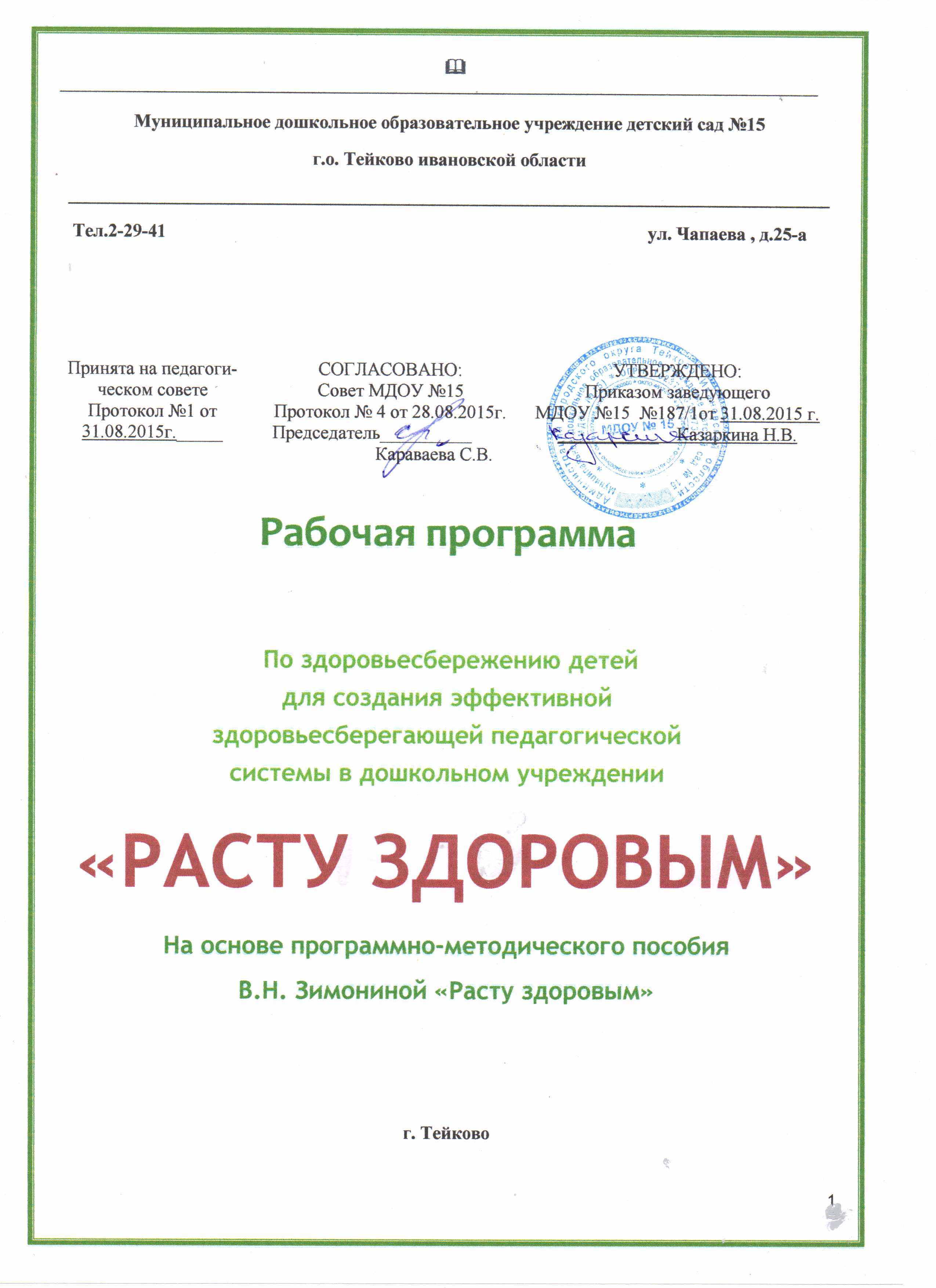 Разработана рабочей группой педагогов МДОУ № 15в составе:Романычева Т.В. – заместитель заведующегоПлаксина Н.В. – воспитатель 1-й категорииКараваева С.В. – воспитатель высшей категорииПеревалова Е.Н. – воспитатель высшей категорииСодержаниеВведение……………………………………………………………………………………………….41. Целевой раздел………………………………………………………………………………………6   1.1.Пояснительная записка…………………………………………………………………………6     1.1.1. Цели и задачи Программы………………………………………………………………….6     1.1.2. Принципы и подходы к формированию Программы……………………………………..6   1.2. Планируемые результаты освоения Программы……………………………………………..7  2. Содержательный раздел ………….………………………………………………………………8      2.1. Описание образовательной деятельности (занятий)………………………………………….8        2.1.1. Содержание работы в младшей группе…………………………………………………….8        2.1.2. Содержание работы в средней группе…………………………………………………….16        2.1.3. Описание работы в старшей группе……………………………………………………….25        2.1.4. Содержание работы в подготовительной группе…………………………………………34      2.2. Описание образовательной деятельности в режимные моменты…………………………...44        2.2.1. Младший дошкольный возраст…………………………………………………………….44        2.2.2. Старший дошкольный возраст……………………………………………………………..49      2.3. Описание методов реализации Программы…………………………………………………..54      2.4. Сотрудничество с семьями воспитанников…………………………………………………..55   3. Организационный раздел………………………………………………………………………...58      3.1. Методический комплект ……………………………………………………………………….58      3.2. Режим организации деятельности ……………………………………………………………..58      3.4. Список использованной литературы…………………………………………………………..58ВведениеОдной из основных задач любого дошкольного образовательного учреждения является охрана и укрепление физического и психического здоровья детей, обеспечение безопасности их жизнедеятельности. «Я не боюсь еще и еще раз повторить: забота о здоровье – это важнейшийтруд воспитателя. От жизнерадостности, бодрости детей зависит их духовная жизнь, мировоззрение, умственное развитие, прочность знаний, вера в свои силы», - писал В.А.Сухомлинский.С введением федерального государственного образовательного стандарта дошкольного образования (Приказ Минобрнауки РФ от 17 октября 2013 г. № 1155) данный вопрос приобрел особое значение. Содержание тематического модуля «Здоровье» внутри образовательнойобласти «Физическое развитие» включает приобретение опыта двигательной деятельности детей, способствующего правильному формированию опорно-двигательной системы организма, развитию крупной и мелкой моторики рук, равновесия и координации движений, становлению ценностей здорового образа жизни, овладению его элементарными нормами и правилами (в питании, двигательном режиме, закаливании, при формировании полезных привычек и др.).В свою очередь, содержание тематического модуля «Физическая культура» внутри образовательной области «Физическое развитие» включает приобретение опыта в двигательной и физкультурной деятельности детей, в том числе связанной с выполнением упражнений, направленных на развитие физических качеств; овладение подвижными играми с правилами; развитие способности к правильному, не наносящему ущерба организму, выполнению основных движений (ходьба, бег, мягкие прыжки, повороты в обе стороны); становление целенаправленности и саморегуляции в двигательной сфере; формирование начальных представлений о некоторых видах спорта.Содержание образовательной работы с детьми по освоению образовательной области «Физическое развитие» дается интегрированно.Образовательная область «Физическое развитие» и деятельность в режимных моментахЦелевой разделПояснительная запискаНа современном этапе развития общества выявлена тенденция к ухудшению состояния здоровья детей. Необходимость комплексного подхода к организации оздоровительной деятельности в дошкольном учреждении уже ни у кого не вызывает сомнения.   На фоне экологической напряжённости в стране, на фоне небывалого роста болезней цивилизации, чтобы быть здоровым, нужно овладеть искусством его сохранения и укрепления. Этому искусству и должно уделяться как можно больше внимания в дошкольном возрасте. В этот период у ребёнка закладываются основные навыки по формированию здоровья, это самое благоприятное время для выработки правильных привычек, которые в сочетании с обучением дошкольников методам совершенствования и сохранения здоровья приведут к положительным результатам.  Среди множества факторов, оказывающих влияние на рост, развитие и состояние здоровья ребёнка, двигательной активности принадлежит едва ли не основная роль. От степени развития естественной потребности ребенка в движении во многом зависят развитие двигательных навыков, памяти, восприятия, эмоции, мышления. Поэтому очень важно обогащать двигательный опыт ребёнка, который составляет его двигательный статус. В связи с этим мы считаем, что проблема оздоровления детей не компания одного дня деятельности и одного человека, а целенаправленная, систематически спланированная работа всего коллектива образовательного учреждения на длительный срок. Поэтому, перед нами встала необходимость активизации методической работы по данному направлению, в разработке программы «Расту здоровым», которая бы отражала систему деятельности ДОУ по здоровьесбережению детей, эффективные подходы к комплексному решению вопросов оздоровления подрастающего поколения в дошкольном учреждении.Программа «Расту здоровым» направлена на воспитание основ культуры здоровья, формирование представления ребенка о себе и о здоровом образе жизни, правилах безопасного поведения, гигиены, охраны здоровья.1.1. 1. Цели и задачи ПрограммыЦель программы: формирование у дошкольников ценностного отношения к своему здоровью и здоровому образу жизни.1.1.2. Принципы и подходы к формированию ПрограммыПринципы:Подходы:В программу включены разделы: «Я узнаю себя», «Я люблю солнце, воздух и воду», «Школа моего питания», «Знакомлюсь с азбукой движений». Для каждого возраста в этих разделах определены оптимальные задачи с учетом возрастных возможностей детей. Сформулированы эти задачи от лица и с позиции ребенка.В старшей группе занятие проводится один раз в неделю в рамкахорганизованной образовательной деятельности, в других возрастных группах - в режимных моментах.  Длительность занятий определяется в соответствии с возрастом детей и СанПиН. Темы разделов программы интегрированы в различные режимные моменты: игру, прогулку, индивидуальную работу, самостоятельную деятельность детей.Организация здоровьесберегающей и развивающей среды способствует  конструированию вариантов здорового образа жизни. Работа с родителями предполагает системное и планомерное взаимодействие триады родитель – ребенок – педагог для развития культуры здоровья.1.2. Планируемые результаты освоения Программы Ожидаемые результаты:Полученные ребенком знания и представления о себе, своем здоровье и физической культуре позволят найти способы укрепления и сохранения здоровья.Приобретенные навыки помогут осознанно выбрать здоровый образ жизни. Полученный опыт позволит избежать несчастных случаев.2. Содержательный раздел    2.1. Описание образовательной деятельности (занятий)      2.1.1. Содержание работы в младшей группеТематический модуль «Здоровье»Тематический модуль «Физическая культура»Азбука движенийПерспективное планирование организованной образовательной деятельности2.1.2. Содержание работы в средней группеТематический модуль «Здоровье»Тематический модуль «Физическая культура»Азбука движений  Перспективное планирование организованной образовательной деятельности2.1.3. Содержание работы в старшей группеТематический модуль «Здоровье»Тематический модуль «Физическая культура»«Азбука движений»Перспективное планирование организованной образовательной деятельности   2.1.4. Содержание работы в подготовительной к школе группеТематический модуль «Здоровье»Тематический модуль «Физическая культура»«Азбука движений»Перспективное планирование организованной образовательной деятельности2.2. Описание образовательной деятельности в режимные  моменты  2.2.1. Младший дошкольный возрастРебенок и социумЗдоровый образ жизниРебенок и окружающий мир2.2.2. Старший дошкольный возрастРебенок и социумЗдоровый образ жизниРебенок и окружающий мир2.3. Описание методов реализации Программы Методы реализации программы2.4. Сотрудничество с семьями воспитанниковПРИМЕРНЫЙ ПЛАН РАБОТЫ С РОДИТЕЛЯМИ НА ОБРАЗОВАТЕЛЬНЫЙ ПЕРИОДПЕРЕДВИЖНАЯ ИНФОРМАЦИЯ ДЛЯ РОДИТЕЛЕЙПримерные разделы наглядной информации для родителейФормы участия родителей в развитии и воспитании детей3. Организационный раздел.3.1. Методический комплектАвторская программа «Расту здоровым»Программно-методическое пособие для детского сада «Расту здоровым» В.Н.Зимониной (1-я и 2-я части)3.2. Режим организации деятельностиРабота по реализации программы проводится  во 2-ю и 4-ю пятницу каждого месяца и реализуется в течение всего времени пребывания детей в ДОУИтогом являются Праздники Здоровья.4. Список использованной литературыМаханева М.Д. Воспитание здорового ребенка. М., 2000 Маханева М.Д. Программа оздоровления детей дошкольного возраста. – М., «ТЦ Сфера», 2012.Зимонина В.Н. Расту здоровым – «ТЦ Сфера», М., 2012Павлова Г.Я. Безопасность: Знакомим дошкольников с источниками  опасности - «ТЦ Сфера», М., 2012Шорыгина Т.А. Беседы о правилах пожарной безопасности. М., 2011Шорыгина Т.А. Беседы о здоровье. М., 2011Тематический модульОрганизованная образовательная деятельностьОбразовательная деятельность в режимных моментахФизическая культураФизическая культура в зале и на свежем воздухе (старший дошкольный возраст)- Утренняя гимнастика- Подвижные игры- Спортивные игры и развлечения- Игры-эстафеты- Игры-соревнованияЗдоровьеИнтегрированно входит в игровой сеанс «Формирование целостной картины мира»- Формирование культурно-гигиенических навыков и основ здорового образа жизни- Система закаливания- Сбалансированное питание- Профилактика нарушений зрения и опорно-двигательного аппарата (проблемные ситуации, связанные с охраной  здоровья)Доступность:учет возрастных особенностей детей;адаптированность материала к возрасту.Систематичность и последовательность:постепенная подача материала от простого к сложному;частое повторение усвоенных норм.Наглядность:учет особенностей мышления.Динамичность:интеграция программы в разные виды деятельностиДифференциация:учет возрастных особенностей;создание благоприятной среды для усвоения норм и правил здорового образа жизни каждым ребенком.«Я узнаю себя»«Я узнаю себя»Знакомлюсь с собой  и другими детьми в группе:- узнаю о себе и других детях: имя, пол, возраст, индивидуальныеособенности (голос, цвет волос, цвет глаз);-  понимаю половые различия детей в группе: я – девочка, мы – девочки; я – мальчик, мы – мальчики;- учусь различать детей по одежде, прическе и другим особенностям;Знакомлюсь со своим телом:- учусь понимать значение каждой части своего тела: рук, ног, ушей, головы, туловища.Учусь:- культуре гигиены:умываться, чистить зубы, расчесываться, полоскать рот и горло, устранять непорядок в одежде,вытирать лицо, руки только своим чистым полотенцем,навыкам гигиены в туалете;- понимать свое состояние:различать свое состояние удовольствия, радости, страха, аасти,определять состояние человека по мимике лица, тембру голоса;- быть осторожным:знакомлюсь с опасными предметами: нож, вилка, ножницы,учусь пользоваться некоторыми опасными предметами: ножом, вилкой, карандашом, кисточкой, ножницами«Я люблю солнце, воздух и воду»«Я люблю солнце, воздух и воду»Люблю:в помещении быть в облегченной одежде (при t 21 – 220 C);на улице носить одежду по сезону и погоде;на занятиях по физической культуре быть в майке, шортах и носках, а на утренней гимнастике в облегченной одежде.Привыкаю играть, заниматься и спать:в проветренном помещении;принимать воздушные ванны;гулять на свежем воздухе (прогулка).Постепенно узнаю, что:после еды надо полоскать рот водой комнатной температуры, начинаюс помощью взрослых это выполнять;дома перед сном обязательно принимать душ с помощью взрослых.«Школа моего питания»«Школа моего питания»Привыкаю к питанию в детском саду:учусь есть разные блюда;учусь аккуратно есть: брать пищу понемногу, хорошо ее пережевывать, есть бесшумно;учусь пользоваться столовыми приборами: ножом, вилкой, а также салфеткой (2-я половина года)«Я знакомлюсь с азбукой движений»«Я знакомлюсь с азбукой движений»Узнаю разные движения и пытаюсь научиться их выполнять.Учусь:Узнаю разные движения и пытаюсь научиться их выполнять.Учусь:- ходить:друг за другом, на носках, высоко поднимая колени,в колонне по одному и парами (взявшись за руки),в разных направлениях: по кругу, змейкой (между предметами), врассыпную,с поворотами, остановками, в полуприседе;- выполнять упражнения в равновесии:ходить по прямой, ограниченной дорожке (ширина 15-20 см), приставляя пятку одной ноги к носку другой,по доске, гимнастической скамейке и ребристой доске, перешагивать через рейки лестницы, положенной на пол;- бегать:выполняя те же задания, что и в ходьбе,останавливаться по сигналу, сохраняя равновесие; убегать от догоняющего; догонять убегающего,бегать с изменением темпа;- лазать, ползать:на четвереньках по прямой (до 6-8 м); по скамейке, наклонной доске,между предметами, вокруг них (опираясь на стопы и ладони), перелезать под предметы (например, бревно),лазать по лесенке-стремянке, гимнастической стенке вверх, вниз любым удобным способом);- прыгать:на двух ногах на месте, с продвижением вперед (расстояние определяется индивидуально), через шнур или несколько линий (5-6), через невысокие предметы (высота 5-10 см),в длину с места (длина определяется индивидуально),знакомлюсь со скакалкой, делаю попытки крутить ее и одновременно перешагивать через нее;катать, бросать мяч друг другу, в ворота (ширина 60-50 см), между предметами;-  метать:правой и левой рукой на дальность (расстояние определяется индивидуально),в горизонтальную цель двумя руками снизу от груди правой и левой рукой (расстояние не менее 2-2,5 м),в вертикальную цель (высота 1,2 м) правой и левой рукой (расстояние до 2 м); ловить мяч, отбивая его от пола двумя руками,бросать мяч вверх и ловить его двумя руками.Подвижные игрыПодвижные игрыХодьба и ориентировка в пространстве: «Кот и мыши», «Паровоз», «Стая уток», «Наседка и цыплята», «Филин и пташки», «Трамвай», «Шире шагай», «Найди свое место», «Найди, где спрятано».Бег:«Барашек», «Медведь и пчелы», «Ласточка и пчёлы», «Гуси-лебеди», «Лиса и зайцы», «Мышеловка», «У медведя во бору», «Мышеловка», «Ловишка», «Птички в гнездышках», «Огуречик», «Карусель», «Самолеты», Лохматый пес», «Найди свой домик», «Не опоздай», «Водители»Прыжки:«Воробушки и кот», «Зайцы и волк», «С кочки на кочку», «Ножки», «По дорожке на одной ножке», «Лягушки», «Через ручеек», «Через верёвочку».Ползание, лазание:«Котята и щенята», «Ежата, котята, щенята», «Кот и мыши», «Наседка и цыплята», «Котята и ребята»,  «Не задень»Бросание и ловля:«Попади в ворота», «Попади в цель», «Охотник и утки», «Мой веселый звонкий мяч», «Лови, бросай, упасть не давай», «Мяч в кругу», «Снежки», «Подбрось выше» «Сбей кеглю», «Попади в круг»Дополнительные«Стрекоза и кузнечик», «Веночек», «лошадки», «Жуки», «Маленькие и большие ножки», «Зайцы в лесу», «Лиса в курятнике», «Догонялки»ОктябрьОктябрьОктябрьТемаТема«Кто мы»ЗадачиЗадачиПродолжать формировать понятия «мы – девочки», «мы – мальчики»Закреплять в речи названия частей тела, одежды, умение мыть руки, лицо, чистить зубы, пользоваться мылом, расчёской;Устанавливать простейшие связи между собой и игрушками; Воспитывать бережное отношение к игрушкам, вещам;Формировать элементарные представления о дружбе;ОборудованиеОборудованиеДве куклы (мальчик и девочка), одежда для них, по 2 обруча, маленьких стула для кукол, кукольные кроватки; рисунок, где нарисованы девочка или мальчик; цветные карандаши.Источник материалаИсточник материалаВ.Н.Зимонина «Расту здоровым» часть 2 стр.16-18Рекомендации родителямРекомендации родителямБеседовать о половой принадлежности ребёнка, о характерных признаках половой идентичностиТема«Едем на паровозе»«Едем на паровозе»ЗадачиРазвивать интерес к физическим упражнениям;Упражнять в ползании по скамейке разными способами (опираясь на кисти рук и колени, на стопы и ладони), прыжках (ноги вместе, ноги врозь, через скамейку с упором га руки), ходьбе («змейкой», врассыпную, в колонне по одному), метании мяча в корзину (в движении).Развивать интерес к физическим упражнениям;Упражнять в ползании по скамейке разными способами (опираясь на кисти рук и колени, на стопы и ладони), прыжках (ноги вместе, ноги врозь, через скамейку с упором га руки), ходьбе («змейкой», врассыпную, в колонне по одному), метании мяча в корзину (в движении).ОборудованиеДве гимнастические скамейки, 6 обручей (диаметр 60 см.), мячи (для каждого ребёнка), корзина, лесенка.Две гимнастические скамейки, 6 обручей (диаметр 60 см.), мячи (для каждого ребёнка), корзина, лесенка.Источник материалаВ.Н.Зимонина «Расту здоровым» часть 2 стр.114-116В.Н.Зимонина «Расту здоровым» часть 2 стр.114-116Рекомендации родителямЗакрепление ползания, прыжков, ходьбы, метания в домашних условияхЗакрепление ползания, прыжков, ходьбы, метания в домашних условияхНоябрьНоябрьНоябрьТемаТема«Пять помощников моих»ЗадачиЗадачиУчить детей понимать значение отдельных частей своего тела: глаз, ушей. Носа, рта; различать сверстников по одежде, причёске и другим особенностям внешнего вида;Развивать зрительное и слуховое внимание, обоняние и вкусовые качества.ОборудованиеОборудованиеДва обруча, машина, кукла, колокольчик, аудиоаппаратура, зеркало для каждого ребёнка, любой персонаж театра бибабо, дольки (яблока, лимона, апельсина. Моркови, варёной свёклы); поднос, бубен, деревянная ложка, гармошка, погремушка, маленькая ширма, посылка, в которой мыло, полотенце, носовой платок; набор флаконов с ароматическими веществами.Источник материалаИсточник материалаВ.Н.Зимонина «Расту здоровым» часть 2 стр.18-20Рекомендации родителямРекомендации родителямПознакомить детей с энциклопедией «Моя первая книга о человеке»ТемаТема«Весёлые кузнечики»ЗадачиЗадачиУпражнять детей в беге, прыжках с продвижением вперёд на двух ногах;Учить прыгать с высоты (15 см.), обращать внимание на толчок, соскок и приземление;Развивать слуховое внимание;Воспитывать чувство коллективизма;Поддерживать активность на занятии, хорошее настроение.ОборудованиеОборудованиеВерёвочки (косички) – 10 шт.; кубы высотой 15 см. – 4 шт., высотой 5см. – 3 шт.;плоские пластиковые фишки (диаметр 15 см.) – 10 шт.Источник материалаИсточник материалаВ.Н.Зимонина «Расту здоровым» часть 2 стр.116-118Рекомендации родителямРекомендации родителямЗаниматься физическими упражнениями дома, устраивать мини-соревнованияДекабрьДекабрьДекабрьТемаТема«Что такое улыбка»ЗадачиЗадачиУпражнять детей в умении проявлять и различать радость, удовольствие;Учить определять состояние человека по лицу, голосуОборудованиеОборудованиеИгрушки разных зверей (по количеству детей), короб, силуэт улыбки(вырезанный из картона), мозаика (набор для каждого ребёнка), персонажи кукольного театра (лиса, медведь, заяц Степашка)Источник материалаИсточник материалаВ.Н.Зимонина «Расту здоровым» часть 2 стр.20-23Рекомендации родителямРекомендации родителямИспользовать доступное объяснение, а не запугивание и запретыТемаТема«На лесной поляне»ЗадачиЗадачиУпражнять в ходьбе и умении догнать убегающегоРазвить чувство равновесия и умение прыгать через два шнура;Поддерживать у детей желание самостоятельно выполнять знакомые движенияОборудованиеОборудованиеГимнастическая скамейка, канат, косички, шнур, картинки цветов, вырезанные из кар тона (по количеству детей)Источник материалаИсточник материалаВ.Н.Зимонина «Расту здоровым» часть 2 стр.118-120Рекомендации родителямРекомендации родителямСовместное проведение досугов, игры в догонялки, ходьба по снежным валам и по уменьшенной плоскости опоры.ЯнварьЯнварьЯнварьТемаТема«Знакомимся со своим телом»ЗадачиЗадачиУчить понимать значение отдельных частей своего тела: рук, ног, головы, туловища.ОборудованиеОборудованиеКукла, колокольчик, игрушка-котёнок, гуашь, листы бумаги, фрагменты разнохарактерных музыкальных мелодийИсточник материалаИсточник материалаВ.Н.Зимонина «Расту здоровым» часть 2 стр.23-24Рекомендации родителямРекомендации родителямПровести ряд бесед о значении разных органов тела для человека. Предлагать детям проблемные ситуации; рисование с детьми тела человекаТемаТема«Теремок»ЗадачиЗадачиУпражнять в беге с препятствиями, прыжках с продвижением вперёд на двух ногах;Поощрять проявление самостоятельности при выполнении физических упражненийОборудованиеОборудованиеКуклы бибабо (лягушки, мышка, медведь), шнур (резинка) на стойке, игрушки-погремушки на шнуре для подпрыгивания, дуги, кубы (высота – 15 см.)Источник материалаИсточник материалаВ.Н.Зимонина «Расту здоровым» часть 2 стр.120-121Рекомендации родителямРекомендации родителямОрганизовывать игры-соревнования с бегом и подпрыгиванием, участвовать вместе с детьми в подвижных играх, поощряя проявления самостоятельности при выполнении движенийФевральФевральФевральТемаТема«Надо, надо умываться по утрам и вечерам»ЗадачиЗадачиРазвивать мелкую моторику и словотворчество;Продолжать формировать навыки гигиены, умываться, чистить зубы, расчёсываться, вытирать лицо своим полотенцемВоспитывать желание быть опрятным и аккуратнымОборудованиеОборудованиеТуалетные принадлежности, рюкзачок, книги. Карандаши, игрушка (любая), набор «Хозяюшка» (тазик, кувшин с водой, мыльница, аленькое полотенце), кукла-голыш для каждого ребёнка, зеркало.Источник материалаИсточник материалаВ.Н.Зимонина «Расту здоровым» часть 2 стр.24-26 Рекомендации родителямРекомендации родителямЗакреплять навыки гигиены, опрятности и аккуратности; поощрять самостоятельное проявление и применение полученных навыков.ТемаТема«Приключение кота Леопольда и мышей»ЗадачиЗадачиРазвивать интерес к движениям;Упражнять в ползании на четвереньках;Создавать условия для проявления ловкости и выносливости;Вызывать положительные эмоцииОборудованиеОборудованиеСкамейка, резинка, обручи диаметром 60 см., туннель для пролезания, массажные коврикиИсточник материалаИсточник материалаВ.Н.Зимонина «Расту здоровым» часть 2 стр.121-122Рекомендации родителямРекомендации родителямСоздавать ситуации, в которых ребёнку потребуется проявить ловкость и выносливость, поощрять проявление этих качеств4 читать литературные произведения, в которых герои были ловкими и выносливымиМартМартМартТемаТема«Помоги Мишке стать здоровым»ЗадачиЗадачиСоздавать привычку к режиму, помочь ребенку осознать, что утренняя зарядка, игры и физические упражнения вызывают хорошее настроение, а с помощью сна восстанавливаются силыОборудованиеОборудованиеИгрушка Мишка; сюжетные картинки; стихи; кукла Ванька-встанька; мячи, обручи, кегли, мешочки, палкиМетодические приемыМетодические приемыИгровая ситуация. Приходит Ванька-встанька с Мишкой.Дидактическая игра «Угадай, что я делаю» или «Не хочу быть плохим».Рассказ воспитателя с демонстрацией наглядного материала.Стихи о зарядке Источник материалаИсточник материала«Расти здоровым» Р.РотенбергРекомендации родителямРекомендации родителямКонсультация «Рациональная организация режима дня дома», «Отдыхаем всей семьей»ТемаТема«Путешествие зайки»ЗадачиЗадачиСпособствовать развитию умения свободно выполнять упражнения;Стимулировать естественный процесс развития таких двигательных качеств, как ловкость, быстрота;Развивать слуховое внимание;Учить ориентироваться в пространстве, создавать выразительные образы в музыкально-двигательных этюдах игрового характера, различать предметы по цвету, форме.ОборудованиеОборудованиеИгрушка зайчик, доска для ходьбы, стойки, обручи, предметы красные, круглыеИсточник материалаИсточник материалаВ.Н.Зимонина «Расту здоровым» часть 2 стр.123-125Рекомендации родителямРекомендации родителямУчить детей свободно двигаться под музыку, устраивать вечера танцев; проводить музыкально-двигательные этюдыАпрельАпрельАпрельТемаТема«Научись себя охранять»ЗадачиЗадачиРассказать о правилах поведения в разных ситуациях (как вести себя с незнакомыми людьми, не открывать дверь чужому, не уходить с игровой площадки с незнакомыми, нельзя гулять одному без близких людей)ОборудованиеОборудованиеАтрибуты к сказке «Волк и семеро козлят»; сюжетные картинки; телефонМетодические приемыМетодические приемыПостановка сказки «Волк и семеро козлят».Рассматривание картинок и беседа. ЛитератураЛитература«Азбука общения» Л.ШипицинаРекомендации родителямРекомендации родителямОбсудить с ребенком вопросы:- как вести себя с незнакомыми людьми;- что предпринять, когда стучат в дверь;- с кем можно заходить в подъездТемаТемаИгровое занятие 1ЗадачиЗадачиРазвивать у детей активность, самостоятельность, способность воспринимать красоту окружающей обстановки, интерес к подвижным играм;Учить ходить врассыпную, в колонне по одному. По кругу, учить бегать врассыпную с остановкой на сигнал воспитателя;Упражнять в прыжках на двух ногах с продвижением вперёдОборудованиеОборудованиеКаждому ребёнку по два одинаковых цветка, красный, зелёный флажкиИсточник материалаИсточник материалаВ.Н.Зимонина «Расту здоровым» часть 2 стр.125-126Рекомендации родителямРекомендации родителямПроводить совместные прогулки и экскурсии; учить делиться впечатлениями, рассказывать, что видели интересного и увлекательного; проводить игры типа «Кто заметил больше интересного»;Проводить подвижные игры с прыжкамиМайМайМайТемаТема«Очень нужен людям сон»ЗадачиЗадачиРазвивать у детей интерес к своему здоровью;Учить заботиться о себе;Закреплять знания о том, что сон необходим человеку, запоминать правила поведения перед сном;Развивать умение делать простейшие выводы;Учить эмоционально, выразительно читать пестушки. Песенки.ОборудованиеОборудованиеСтульчики с игрушками, туалетные принадлежности, иллюстрации с изображениями спящих животныхИсточник материалаИсточник материалаВ.Н.Зимонина «Расту здоровым» часть 2 стр.26-28Рекомендации родителямРекомендации родителямРазучивание и обыгрывание пестушек и песенок;Беседы с детьми;Чтение произведений художественной литературы и рассматривание картинТемаТемаИгровое занятие 2ЗадачиЗадачиВоспитывать интерес к играм;Упражнять в прыжках, пролезании в обруч, разных видах ходьбы и бега (врассыпную и за воспитателем, мелкими и большими шагами);Развивать смелость, умение ориентироваться в изменяющейся ситуацииОборудованиеОборудованиеИгрушки (лиса, заяц), пособие плоские следы, шапочки медведя, лисы; стойка с обручем, ребристая доска, канат, шнурИсточник материалаИсточник материалаВ.Н.Зимонина «Расту здоровым» часть 2 стр.126-129Рекомендации родителямРекомендации родителямСовместные с детьми игры, походы, путешествия; чтение произведений художественной литературыИюньИюньИюньТемаТемаИгровое занятие 3ЗадачиЗадачиУпражнять в ходьбе и беге (в колонне по одному и врассыпную), согласовывать движения рук и ног;Продолжать учить детей спрыгивать с предмета;развивать внимание, двигаясь и останавливаясь точно по сигналу взрослого.ОборудованиеОборудованиеФлажки (красный, зелёный), кубы (высота 15 см.), мячи (по количеству детей), корзинкаРекомендации родителямРекомендации родителямВо время совместных прогулок совершенствовать движения детей, устраивать игры-соревнования, поощрять двигательную акивностьИсточник материалаИсточник материалаВ.Н.Зимонина «Расту здоровым» часть 2 стр.129-130ИюльИюльИюльТемаТемаИгровое занятие 4ЗадачиЗадачиразвивать умение расслабляться, речь и память ребёнка;воспитывать интерес к занятиям физкультурой;упражнять детей в ходьбе в колонне по одному и беге врассыпную;продолжать учить рыгать на двух ногах с продвижением вперёд, подлезать под шнур разными способами.ОборудованиеОборудованиеКегли, набивные мячи, ленты с колокольчиками, шапочки медведя, зайца; мячиРекомендации родителямРекомендации родителямБольше времени уделять совместным занятиям физкультурой и спортом, показывая ценность таких занятий для здоровья, поддерживать и поощрять двигательную активность детей, побуждать к совершенствованию движений.Источник материалаИсточник материалаВ.Н.Зимонина «Расту здоровым» часть 2 стр.130-132АвгустАвгустАвгустТемаТемаИгровое занятие 5ЗадачиЗадачиразвивать мышление, слуховое внимание, ориентировку в пространстве;учить понимать образное содержание музыки и передавать его в движениях;формировать умение прыгать на двух ногах с продвижением вперёд и ползать на четвереньках;развивать чувство уверенности в себе.ОборудованиеОборудованиеЛиса – кукла бибабо или мягкая игрушка, обручи разного цвета (диаметром 30см.) – домики для зайчиков, кубики небольшого размераРекомендации родителямРекомендации родителямПроводить игры на развитие внимания. мышления с использованием художественного слова; поддерживать и развивать в детях чувство уверенности в себе; привлекать ребёнка к совместному прослушиванию музыки, беседовать о том. какие чувства она у него вызывает, какие образы он представляет; проводить игру «Нарисуй музыку2Источник материалаИсточник материалаВ.Н.Зимонина «Расту здоровым» часть 2 стр.132-133«Я узнаю себя»«Я узнаю себя»«Я узнаю себя»Знакомлюсь с собой  и другими детьми в группе:Знакомлюсь с собой  и другими детьми в группе:мне понятно, кто такой человек;умею различать девочек и мальчиков по одежде и прическе;узнаю, чем мы отличаемся от животных;узнаю, что у меня и других детей есть день рождения.Знакомлюсь со своим телом:Знакомлюсь со своим телом:узнаю, зачем нужны руки, ноги, голова, туловище и т.д.;Учусь:- культуре гигиены:умею содержать свое тело в чистоте, с незначительной помощью взрослых, умею пользоваться только своим полотенцем, расческой, зубной щеткой, носовым платком;знаю, что:- при чихании, кашле надо закрывать рот платком и извиняться,- нельзя надевать чужую обувь, одежду, головные уборы,- нельзя пить из чашек, кружек других детей и взрослых,- носить тяжелые вещи в одной руке,- лежа смотреть телевизор, книги, картинки;знаю правила гигиены в туалете и стараюсь их выполнять.Учусь:- понимать свое состояние:умею различать свое состояние (удовольствие, неудовольствие, радость, грусть, страх, бесстрашие и т.д.),учусь выражать эти чувства в общении с детьми, со взрослыми и в играх;- быть осторожным:знаю опасные предметы и умею пользоваться некоторыми из них: нож, вилка, карандаш, стека и ножницы,продолжаю узнавать другие опасные предметы (грабли, лопата), правила пользования ими и их хранение,узнаю, что нельзя забираться на высокие предметы: забор, дерево, крыша и спрыгивать с них,понимаю, почему надо быть осторожным с горячими предметами (утюг, чайник, горячие блюда), а также с электроприборами,узнаю, что нельзя:- трогать незнакомых кошек и собак,- есть незнакомую пищу, растения, ягоды,- запихивать в розетку разные предметы,- пробовать лекарство,- брать в рот посторонние предметы (камешки, стекло, пуговицы, монетки).«Я люблю солнце, воздух и воду»«Я люблю солнце, воздух и воду»«Я люблю солнце, воздух и воду»Знаю, почему надо:Знаю, почему надо:в помещении надевать облегченную одежду;на улице носить одежду по сезону и погоде;на занятиях по физической культуре надевать футболку, шорты;на утреннюю гимнастику надевать облегченную одежду;перед сном ходить босиком.Люблю:Люблю:играть, заниматься и спать в проветренном помещении;гулять и заниматься на свежем воздухе (физкультурой, знакомиться с окружающим миром, природой и рисованием и т.д.).Умею:Умею:после еды самостоятельно полоскать рот, а перед сном горло;дома перед сном с помощью взрослых принимать душ.«Школа моего питания»«Школа моего питания»«Школа моего питания»Знаю много разных блюд, умею их определять;стараюсь есть разные блюда;знаю, какие мне блюда есть нельзя;хочу есть аккуратно, правильно пользоваться столовыми приборами.Знаю много разных блюд, умею их определять;стараюсь есть разные блюда;знаю, какие мне блюда есть нельзя;хочу есть аккуратно, правильно пользоваться столовыми приборами.Я продолжаю знакомиться с азбукой движенийЯ продолжаю знакомиться с азбукой движенийУмею:- ходить:друг за другом, на носках, пятках, высоко поднимая колени,в колонне по одному и парами (взявшись за руки),в разных направлениях: по кругу, змейкой (между предметами), врассыпную,умею выполнять задания: ходить с поворотами, остановками, в полуприседе;- бегать:выполняя те же задания, что и при ходьбе,одновременно бегать и выполнять следующие задания:останавливаться по сигналу, сохраняя равновесие,убегать от догоняющего, догонять убегающего,бегать с изменением темпа;- лазать, ползать:на четвереньках по прямой (до 6-8 м), по скамейке, наклонной доске,между предметами, вокруг них,подлезать под предметы (высотой 50 см), не касаясь руками пола, перелезать через предметы (например, через бревно);- прыгать:на двух ногах на месте, с продвижением вперед (расстояние аараанется индивидуально, но не менее 2-3 м),через шнур или несколько линий (5-6), через невысокие предметы (высота 5-10 см),в длину с места (длина определяется индивидуально),крутить скакалку и одновременно перешагивать через нее;- катать, бросать мяч друг другу, в ворота (ширина 60-50 см) между предметами;- метать:правой и левой рукой на дальность (расстояние определяетсяиндивидуально),в горизонтальную цель двумя руками снизу от груди, правой и левой рукой (расстояние не менее 2-2,5 м),в вертикальную цель (высота – 1,2 м) правой и левой рукой (расстояние до 2 м);- ловить мяч, отбивая его от пола двумя и одной рукой,бросать мяч вверх и ловить его двумя руками.Учусь:- ходить:на внешней стороне стопы, мелкими и широкими шагами, в колонне по одному, по два, приставным шагом в правую и левую стороны; перекатом и с пятки на носок,в чередовании с бегом, прыжками, с изменением направления, темпа и сменой ведущего;- выполнять упражнения в равновесии:при ходьбе на ограниченной поверхности, удерживать равновесие, стоя на носках, руки вверх; на одной ноге, вторая согнута в колене перед собой, руки на поясе, в стороны;- бегать:в колонне парами в разных направлениях, по кругу змейкой, врассыпную, со сменой ведущего,выполняя челночный бег (2-3 раза по 5 м),непрерывный бег в медленном темпе (1 – 1,5 мин),на скорость 30 м, со старта;- лазать, ползать:по гимнастической скамейке на животе, спине, подтягиваясь руками и отталкиваясь ногами,пролезать в обруч,перелезать через бревно и гимнастическую скамейку;- прыгать:на двух ногах с продвижением вперед и поворотом кругом (расстояние определяется индивидуально), прыгать на одной (правой, левой, поочередно) ноге,через несколько линий поочередно (расстояние между линиями определяется детьми самостоятельно, максимальное расстояние 50-60 см),через невысокие предметы высотой 10-15 см (поочередно через каждый), спрыгивать с высоты до 30 см,в длину с места,продолжать знакомить с короткой скакалкой; перепрыгивать через неподвижную скакалку вперед, назад, двумя ногами, с ноги на ногу;- бросать, ловить, метать:подбрасывать и ловить мяч двумя руками, бросать мяч друг другу снизу, одной рукой через препятствия (расстояние 3 м), набивной мяч (вес 1 кг) двумя руками из-за головы,отбивать мяч об пол правой, левой рукой поочередно, на месте, ловить мяч двумя руками, отбивая его от пола одной рукой,метать предметы на дальность (до 6,5 м) в горизонтальную и вертикальную цели (расстояние 2-2,5 м) правой и левой рукой (высота цели 1,2 м).Подвижные игрыПодвижные игрыХодьба и ориентировка в пространстве:«Найди, где спрятано», «Весёлые снежинки», «Донеси, не урони», «Найди себе пару», «Кто ушёл», «Бабочки, лягушки»Бег:«Мы веселые ребята», «Бездомный заяц», «Цветные автомобили», «Лошадки», «Пилоты».Прыжки:«Зайцы», «Лиса в курятнике», «Лягушки в болоте», «Не боюсь», «Вороны»Ползание, лазанье:«Проползи в тоннель», «Пастух и стадо», «Кролики», «Мыши в кладовой», «Мышки в норках», «Обезьянки», «Перелет птиц».Бросание, ловля:«Сбей кеглю», «Подбрось – поймай», «Попади в цель», «Поймай мяч», «Мяч через сетку», «Кегли», «Кольцеброс».Дополнительные«Перевези груз», «Волк и козлята», «Три поросёнка», «Пройди по дорожке», «Кот и мыши», «Подарки», «Кто где живёт», «Переправа»ОктябрьОктябрьТема«Сказочное путешествие»Задачивоспитывать культуру общения и поведения;развивать эмоциональную сферу ребёнка, используя музыкальные фрагменты;закреплять культурно-гигиенические навыки и знания по охране жизни и здоровьяОборудованиеСюжетные картинки (девочка, сидящая на скамейке с испуганным лицом, над её головой мальчик держит лягушку и радуется; мальчик пьёт молоко из пакета, мальчик грызёт орехи зубами; мальчик пытается погладить злую собаку); игрушка-забава Кузя, коробка-сундучок, в котором находятся сюжетные картинки, муляжи овощей и фруктов, атрибуты для инсценировки сказки «Федорино горе» (таз, муляжи насекомых, грязное полотенце, тарелки «грустные» и «весёлые», веник).Источник материалаВ.Н.Зимонина «Расту здоровым» стр. 28-30Рекомендации родителямЛичный пример взрослого.Беседовать о культуре общения и поведения, о пользе соблюдения культурно-гигиенических навыковТема«Учебное занятие»Задачиразвивать физические и волевые качества: выносливость, ловкость, выдержку, вниманиевоспитывать организованность, самостоятельностьупражнять в ходьбе и беге между предметами и врассыпную; учить лазанью по наклонной лестнице;закреплять у детей умение сохранять равновесие в ходьбе по наклонной доске;упражнять в прыжках с места.ОборудованиеКегли (для каждого ребёнка), наклонная лестница, массажные коврики, доска, маска медведя.Источник материалаВ.Н.Зимонина «Расту здоровым» стр. 133-135Рекомендации родителямЛичный пример взрослого.Совершать с детьми пешие прогулки, походы, поощряя выносливость и выдержкуНоябрьНоябрьТема«Встреча с Незнайкой»Задачипродолжать закреплять следующие культурно-гигиенические навыки: нельзя пользоваться чужим полотенцем, зубной щёткой, расчёской, носовым платком;нельзя пить из общих стаканов; при чихании и кашле необходимо закрывать платком рот; нельзя есть немытые фрукты и овощи;воспитывать дружеские взаимоотношения между детьми, внимание к другим детям, учить оказывать взаимопомощь;развивать умение наблюдать, делать простейшие выводы.ОборудованиеНосовой платок, расчёска, зубная щётка, сетка с яблоками, книга, сок, стаканчикиИсточник материалаВ.Н.Зимонина «Расту здоровым» стр. 30-32Рекомендации родителямЛичный пример взрослогоДидактические игры на закрепление культурно-гигиенических навыковТема«Как я провёл день в детском саду»Задачиупражнять в ходьбе с высоким подниманием коленей, беге в колонне, врассыпную, челночном беге, в перепрыгивании через скакалку с упором на руки. В прыжках с одной ноги на обе – «классики»;создавать эмоциональный настрой.ОборудованиеСкамейка, обручи, воротики, коврикиИсточник материалаВ.Н.Зимонина «Расту здоровым» Часть 2-я  стр. 135-137Рекомендации родителямФизические упражнения и занятия дома. Личный пример родителей. Популяризация физкультуры и спортаДекабрьДекабрьТема«Кто мы?»ЗадачиРазвивать наблюдательность;Продолжать формировать у детей понятия: «я человек», «мы – люди»;Учить видеть сходство и различие друг с другом, между человеком и животным, быть осторожными: нельзя трогать незнакомых животных;Воспитывать чувство уважения к сверстникам.ОборудованиеКорзинка, живая кошка, зеркало, блюдце с молокомИсточник материалаВ.Н.Зимонина «Расту здоровым» Часть 2-я  стр. 32-34Рекомендации родителямБеседы с детьми, чтение художественной литературы, наблдения. Собственный пример родителей.Тема«Волк и семеро козлят»Задачиразвивать эмоциональную сферу ребёнка, память, внимание;воспитывать у детей умение быть организованными, поддерживать дружеские отношения со сверстниками;закреплять умение ходить и бегать, согласовывая движения рук и ног;учить перелезать с одного пролёта гимнастической стенки на другой, мягко приземляться в прыжках, сохраняя равновесие.ОборудованиеКубы, колокольчик, наклонная доска, шведская стенка, массажные коврики, обручи, туннель, бревно.Источник материалаВ.Н.Зимонина «Расту здоровым» Часть 2-я  стр. 137-138Рекомендации родителямБеседы с детьми, поощрять участие ребёнка в коллективных детских играх, воспитывать положительное отношение к сверстникам. Организация детских праздников.ЯнварьЯнварьТема«Его величество ток»ЗадачиРассказать об электроприборах, об их значении для людей, правилах пользованияОборудованиеКартинки с изображением электроприборов (телевизор, утюг, пылесос, телефон); загадка о них; знаки опасности; игрушка – забинтованный МишкаМетодические приемыИгра «Отгадай загадку по картинке».Беседа об электроприборах.Рассмотреть знаки опасности и разложить иллюстрации возле каждого знака:- Нельзя самому пользоваться- Осторожно пользоваться4.  Совместно придумать рассказ о том, как Мишка остался дома один и что-нибудь натворил. Использовать в сюжете рассказ об электроприборах.5.  Самостоятельно  сформулировать правила пользования электроприборами:- Не дотрагивайтесь до включенных электроприборов.- Не включайте самостоятельно электроприборы.- Просите взрослых включить или выключить электроприборЛитература«Безопасность» Н.АвдееваРекомендации родителямВыработать правила пользования электроприборами, поместить их в игровом уголке ребенкаТема«Три поросёнка»Задачиразвивать инициативу, элементы творчества в играх;воспитывать дружеские взаимоотношения;упражнять в выполнении хорошо знакомых движений.ОборудованиеКосички (для каждого ребёнка), наклонная лестница, две скамейки, обручи, маты.Источник материалаВ.Н.Зимонина «Расту здоровым» Часть 2-я  стр. 138-140Рекомендации родителямПоощрять творчество детей в играх, придумывать вместе с детьми новые игры, учить мирно решать конфликты; закреплять выполнение основных движенийФевральФевральТема«Знакомство со щитом безопасности»Задачизнакомить с различными видами розеток, выключателей, вилок;учить правильно с ними обращаться.ОборудованиеПособие «Щит безопасности с закреплёнными на нём розетками и выключателями различных видовЛитератураТ.П.Горнышева «ОБЖ для дошкольников» стр. 30«Безопасность» Н.АвдееваРекомендации родителямРодительский уголок на тему «Как подружиться с электричеством»;Анкетирование по теме «Воспитание у детей навыков безопасного поведения в быту»ТемаИгровое занятие 1ЗадачиРазвивать слуховое внимание, координацию и согласованность движений в парных упражнениях;Упражнять в ходьбе с высоким подниманием коленей, беге прямым галопом;Развивать координацию и согласованность движений в парных упражнениях;Способствовать развитию творчества в передаче образов животных (зайца, лошади);Воспитывать умение свободно общаться друг с другом в движениях и играх.ОборудованиеКороткие ленточки для каждого ребёнка. скамейки. лента для подлезания, обручи (для каждого ребёнка), лента с подвешенными к ней погремушками.Источник материалаВ.Н.Зимонина «Расту здоровым» Часть 2-я  стр. 140-142Рекомендации родителямУстраивать домашние спектакли тренировать детей в выполнении парных упражнений и движений, воспитывать согласованность действий в парах.МартМартТема«Если дома ты один»Задачитренировать в запоминании предметов, опасных для жизни и здоровья, рассказывать о последствиях неосторожного обращения с нимиОборудованиеИллюстраци из альбома «Как избежать неприятностей, светофорчики – карточки с кружочками красного и зелёного цветов, которые отмечают запрещающие и разрешающие действия в различных аарааяхМетодические приемыБеседа с детьми.Рассказ «Мишка» с помощью фланелеграфа.Беседа по содержанию рассказа.Игровой тренинг (уговоры, обещания, ласковый голос)ЛитератураТ.П.Горнышева «ОБЖ для дошкольников стр. 26Рекомендации родителямБеседовать о правилах поведенияТема«игровое занятие 2»ЗадачиРазвивать внимание и зрительную память;Упражнять в разных видах ходьбы и бега;Познакомить детей с новыми видами ходьбы и бега: «змейкой», со сменой направления, сменой ведущего.ОборудованиеНабивные мячи, снежки из ваты или лёгкие мячи по количеству детейИсточник материалаВ.Н.Зимонина «Расту здоровым» Часть 2-я  стр. 142-144Рекомендации родителямИгры на тренировку внимания и зрительной памяти, проводить игры на метание в цельАпрельАпрельТема«Опасный суп»ЗадачиУчить отличать съедобные грибы от ядовитых. рассказать, что в пищу можно употреблять съедобные грибы после обработки (варки, засолки)ОборудованиеЗагадки о грибах; предметные сюжетные картинки с изображением грибов съедобных и ядовитых; фланелеграфМетодические приемыЗагадывание загадок о грибах с демонстрацией ответов на фланелеграфе.Растут в лесу сестрички, рыжие …(лисички).Я в красной шапочке расту под стройною осиной, меня узнаешь за версту, зовусь я … (подосиновик).Не спорю, не белый я, братцы, попроще, расту я обычно в березовой роще. (Подберезовик)Вдоль лесных дорожек много белых ножек, собирай, не мешкай, это …(сыроежки).Возле леса на опушке, украшая темный бор, вырос пестрый, как Петрушка, ядовитый …(мухомор).Беседа.Дидактическая игра «Съедобный грибок положи в кузовок»Тема«Игровое занятие 3»Задачиразвивать ловкость;упражнять в ходьбе и беге. согласуя движения рук и ног;закреплять умение метать в цель;упражнять в умении строиться в колонну по одному, парами;создавать условия для развития творчества детей в движенииОборудованиеОбручи, скамейка. снежки, маска котаИсточник материалаВ.Н.Зимонина «Расту здоровым» Часть 2-я  стр. 144-146Рекомендации родителямсоздавать условия для развития творчества детей в движенииМайМайТема«Как вести себя на воде»ЗадачиПознакомить детей с правилами поведения на воде, через игровые ситуации отработать их применениеОборудованиеИгровая комната для свободного передвижения детей; животные-игрушкиМетодические приемыЗапись «Шум моря». Дети представляют, что они на море, и вместе с воспитателем изучают берег, дно, особенности животных (дельфины, медузы). Игры с водой.Обыгрывание ситуаций:- Запрещается самостоятельно входить в воду (высказывания детей).- Запрещается толкать друг друга в воде.- Запрещается хватать друг друга в воде, садиться друг на друга.- Запрещается звать на помощь без причиныЛитература«Букварь здоровья» Л.Баль; «Безопасность» Н.АвдееваРекомендации родителямНе оставлять ребенка без присмотра вблизи водоемовТема«Игровое занятие 4»ЗадачиВызывать у детей интерес к играм;упражнять в ходьбе и беге (в колонне по одному, врассыпную, по кругу, «змейкой» со сменой направления, парами);в прыжках на двух ногах с продвижением вперёд;развивать координацию движений, используя ходьбу, бег в разных направлениях;способность к самостоятельности, активности, творчеству;создавать условия для развития эмоциональной сферы.ОборудованиеШапочка лисы, обручи (диаметр 55-65 см.) 9для каждого ребёнка).Источник материалаВ.Н.Зимонина «Расту здоровым» Часть 2-я  стр. 146-148Рекомендации родителямСоздавать условия для развития эмоциональной сферы, поощрять амостоятельность. творчество в двигательной активностиИюньИюньТема«Улица полна неожиданностей»Задачирасширять представления о правилах поведения во дворе и на улице;учить видеть источники опасности для жизни и здоровьяОборудованиеФишки-круги из картона красного, жёлтого, зелёного цветов (на каждого ребёнка по 3 шт. разного цвета), макет улицыИсточник материалаТ.П.Горнышева «ОБЖ для дошкольников» стр. 36Рекомендации для родителейБеседы с детьми, чтение художественных произведений, рассказы из личного опыта, моделирование ситуаций.Тема«Игровое занятие 5»Задачивызывать у детей интерес к играм;упражнять в ходьбе и беге врассыпную, по кругу. с изменением темпа, арами; в ползании на четвереньках по прямой с опорой на стопы и ладони;учить прыгать вверх, доставая предмет, подвешенный выше поднятой руки ребёнка; бросать мяч друг другу и ловить; отбивать мяч о пол и ловить двумя рукамиразвивать координацию движений с помощью прыжков с предмета на предмет. с кочки на кочку;создавать условия для проявления активности, самостоятельности;развивать способность воспринимать красоту окружающей среды.ОборудованиеСкамейки, обручи, тренажёры, мячи (для каждого ребёнка), любая игрушкаИсточник материалаВ.Н.Зимонина «Расту здоровым» Часть 2-я  стр. 148-150Рекомендации для родителейУчить видеть красоту в окружающем, прогулки и экскурсии, беседы, рассматривание картин. иллюстраций; Тренировать в спрыгивании с высоты, перепрыгивании с предмета на предмет.ИюльИюльТема«Петрушка на улице»Задачиразвивать интерес к различным формам представлений;систематизировать знания по ПДДОборудованиеКукольный театр, карточки с дорожными знаками, игрушка-светофорИсточник материалаТ.П.Горнышева «ОБЖ для дошкольников» стр. 38Рекомендации для родителейОбыгрывание различных ситуаций на дроге; беседы с детьми на закрепление правил дорожного движения; собственный пример родителейТемаЗанятие на улицеЗадачиразвивать ловкость, координацию движений;упражнять в равновесии на гимнастическом бревне, подлезании, перелезании через препятствия;воспитывать отзывчивость, честность, дружелюбие.ОборудованиеРезиновые игрушки (по количеству детей),обручиИсточник материалаВ.Н.Зимонина «Расту здоровым» Часть 2-я  стр. 150-151Рекомендации для родителейОрганизовывать совместные походы и экскурсии в природу, поощряя ловкость, выносливость в преодолении препятствийАвгустАвгустТема«Внимание – дорога!»Задачизакреплять знание ПДД;учить соблюдать правила игрыОборудованиеНастольные игры «Внимание – дорога!», «Дорожные знаки» и т.п.Источник материалаТ.П.Горнышева «ОБЖ для дошкольников» стр. 39Рекомендации для родителейИграть в настольные игры по ПДД; беседы на закрепление ПДД; личный пример.Тема«Занятие по ритмической гимнастике»Задачиразвивать слуховое внимание, чувство ритма, умение работать в коллективе;формировать правильное дыханиеОборудованиеАудиозапись музыки Ф. Шуберта «Лендлер»;  «Окоссез» и «Вальс» А. ГречаниноваИсточник материалаВ.Н.Зимонина «Расту здоровым» Часть 2-я  стр. 151-153Рекомендации для родителейЗанятия гимнастикой под музыку дома, развивать чувство ритма, желание двигаться под музыку«Я узнаю себя»«Я узнаю себя»Знакомлюсь с собой и другими детьми в группе:знаю,что я – человек, чем отличаюсь от других детей и животных; умею объяснять это;учусь составлять свой паспорт (фамилия, имя, цвет глаз, волос, возраст, пол, интересы, любимая еда, лучший друг (подруга), любимая игрушка (игра);продолжаю учиться определять свои поступки, действия, а также поступки и действия других детей, сказочных героев, литературных персонажей.Учусь: заботиться о своем теле и здоровье:умею беречь себя и свое тело,узнаю, что такое здоровье и как надо его беречь,знакомлюсь с витаминами в овощах, фруктах, продуктах питания (витамины А, В, С), узнаю, что есть болезнь – простуда,учусь предупреждать болезнь (закаляться, употреблять в пищу лук, чеснок, витамины, одеваться по погоде, не переохлаждаться, не ходить с мокрыми ногами),хочу научиться правилам оказания первой помощи себе и другим детям при ушибах, царапинах:своевременно сообщать о травме взрослому,с помощью взрослых оказывать элементарную помощь, хочу быть здоровым, сильным, красивым,учусь выполнять упражнения так, чтобы не допустить травмы (себе и детям);культуре гигиены:знаю и выполняю правила гигиены, освоенные в предыдущих группах,узнаю, как надо себя вести, если в доме или группе кто-то заболел гриппом, ангиной и другими болезнями;- понимать свое состояние:умею выражать разные чувства в общении и играх с детьми, со взрослыми,учусь определять состояние человека по глазам, жестам, речи; умению сочувствовать, радоваться, размышлять по поводу своего состояния;- быть осторожным:умею пользоваться разными опасными предметами,выполнять правила поведения в помещении и вне его,продолжаю учиться быть осторожным при пользовании электроприборами, а также иглой,узнаю, что такое экстренный случай, когда нужна помощь взрослых; запомню номера телефонов экстренных случаев: при пожаре – 01, вызове полиции – 02, скорой помощи – 03,хочу научиться обращаться за помощью, называя свой адрес, номер телефона, фамилию.«Я люблю солнце, воздух и воду»«Я люблю солнце, воздух и воду»Самостоятельно определяю и надеваю одежду, в которой я чувствую себя комфортно в помещении, на улице, на занятиях по физической культуре, утренней гимнастике;узнаю, что во время сквозного проветривания находиться в помещении нельзя, а во время одностороннего проветривания нельзя долго сидеть, надо двигаться;мне нравиться делать гимнастику после сна, во время которой мы закаливаемся: ходим и бегаем босиком, моем руки и умываемся прохладной водой, полощем рот и делаем водный массаж горла кипяченой водой комнатной температуры; дома, перед сном, я с помощью взрослого чищу зубы.«Школа моего питания»«Школа моего питания»Я научился (научилась) есть разные блюда и знаю, в каких продуктах содержатся полезные витамины;узнаю, что такое витамины;умею аккуратно есть, пользоваться столовыми приборами.Я уже знаю, как надо себя вести за столом в гостях и общественных местах (сдержанно, не привлекая к себе внимания, негромко разговаривать, при необходимости просить подать желаемое блюдо).Я продолжаю знакомиться и совершенствовать азбуку движенийЯ продолжаю знакомиться и совершенствовать азбуку движенийУмею:- ходить:на внешней стороне стопы, мелкими и широкими шагами в колонне по одному, по два, приставным шагом в правую или левую сторону,в чередовании с бегом, прыжками; с изменением направления, темпа и сменой ведущего;- бегать:в колонне по одному, парами, в разных направлениях, по кругу, змейкой, врассыпную, с изменением темпа, со сменой ведущего,выполняя челночный бег, на скорость 10 м с хода,на 30 м со старта;- лазать, ползать:по гимнастической скамейке на животе, спине, подтягиваясь руками; пролезать в обруч,перелезать через бревно, гимнастическую скамейку; лазать по лесенке –  стремянке;- прыгать:на двух ногах, с продвижением вперед, с поротом кругом (расстояние определяется самостоятельно), на одной (правой, левой, поочередно) ноге,через несколько линий поочередно (расстояние между линиями 50 – 60 см),через невысокие предметы или шнур (высота 10-15 см), спрыгивать с высоты 30 см,в длину с места,крутить скакалку и одновременно перепрыгивать через неподвижную  скакалку вперед, назад, двумя ногами, с ноги на ногу;- бросать, ловить, метать:мяч друг другу снизу, одной рукой через препятствия (расстояние 3 м), набивной мяч (вес 1 кг) двумя руками из-за головы; подбрасывать и ловить мяч двумя руками,отбивать мяч об пол правой, левой рукой, поочередно, на месте,ловить мяч двумя руками, отбивая его от пола одной рукой,метать предметы на дальность (до 6,5 м) в горизонтальные и вертикальные цели (с расстояния 2 – 2, м) правой и левой рукой) высота цели 1,2 м).Учусь:- ходить:выполняя разные задания (гимнастический или скрестный шаг, спиной  вперед, в приседе, в разном темпе);- бегать:наперегонки, с увертыванием, с заданиями: захлест голени назад, выбрасывание прямых ног вперед, между  разными предметами,на скорость (10 м с хода), на скорость (30 м со старта),на развитие выносливости,непрерывный бег в течение 1,5 – 2 мин,в среднем темпе на 80-120 м (2-3 раза) в чередовании с ходьбой, челночным бегом (4 раза по 10 м); - ползать:на четвереньках змейкой между предметами, в чередовании с ходьбой, бегом,на животе и спине по гимнастической скамейке, подтягиваясь руками,на животе по-пластунски,перелезать через несколько предметов подряд, подлезать под несколькими предметами;- прыгать:на двух и одной ноге на месте (в 2-3 приема) разными способами: в чередовании с ходьбой; ноги скрестно – ноги врозь, ноги вместе; одна нога вперед, другая сзади,на одной, двух ногах, боком, с продвижением вперед,через 5-6 предметов, поочередно через каждый (высота 15-20 см),в длину с места,в длину с разбега (норматив определяется индивидуально),учусь, вращая скакалку вперед, прыгать на двух ногах с одной ноги на другую,пытаюсь сделать два прыжка на левой (сгибая правую), затем, наоборот, при вращающейся скакалке вперед;- бросать, ловить, метать:бросать мяч вверх и ловить его одной рукой (правой, левой, поочередно), с хлопками; перебрасывать мяч из одной руки в другую, друг другу, друг другу из разных исходных положений, различными способами (снизу, от груди, с отскоком от земли),отбивать мяч об пол правой и левой рукой поочередно вокруг себя и с продвижением вперед,метать в горизонтальную и вертикальную цели (расстояние аараанется  индивидуально),бросать набивной мяч (1 кг) из-за головы двумя руками.Пытаюсь в движениях аарааровать:придумывать разные варианты выполнения этих движений;придумывать варианты подвижных игр.Спортивные упражненияСпортивные упражненияУчусь:- ходить на лыжах (без палок): скользящим по прямой приставным шагом в сторону; выполнять повороты на месте; подниматься в горку «елочкой», ходить змейкой, съезжать с горки как можно дальше, проходить дистанцию в медленном темпе – 1 км;- кататься на санках: катать друг друга на санках по кругу, скатываться по одному и вдвоем с горки, выполнять повороты; участвовать в аночной эстафете по одному, парами, тройкой;- скользить по ледяной дорожке с разбега, приседая и вставая во время скольжения, разводя руки в стороны, держать равновесие.- кататься на двухколесном велосипеде по прямой, делать повороты;- кататься на самокате, отталкиваясь удобной для меня ногой.Я знаю, что во время падения надо группироваться.Элементы спортивных игрЭлементы спортивных игрБаскетбол Учусь бросать мяч в поставленную корзину, подвешенные обручи, двумя руками от груди. Вести мяч в разных направлениях, отбивая об пол.Футбол.Учусь ногой (правой, левой) вести мяч в заданном направлении, выполнять удары по мячу правой и левой ногой с расстояния 2-3 м, посылать мяч в цель (ворота), вначале ширина ворот 1,5 – 2 м, постепенно довести ее до 1 м, расстояние до ворот вначале   не более 2 м, постепенно увеличивается. Учусь обводить мяч вокруг предметов. Учусь передавать мяч ногой партнеру, отбивать мяч о стенку несколько раз подряд.Хоккей.Учусь вести шайбу по прямой, обводить шайбу между предметами, передавать шайбу партнеру, закатывать в ворота.Подвижные игрыПодвижные игрыХодьба и ориентировка в пространстве:«Построй круг, колонну», «День и ночь», «Совушка». «Найди и промолчи»Бег:«Ловишки», «Мышеловка», «Мы веселые ребята», «Перебежки», «Хитрая лиса», «Сделай фигуру», «Караси и щука», «Третий лишний», «Жмурки», «Добеги и убеги», «Горелки»Прыжки:«Удочка», «салки в два круга», «Выше ножки от земли», «Классики», «Волк во рву», «Добеги и прыгни», «Вызов номеров», «Волк во рву»Ползание, лазанье:«Медведь и пчелы», «Пожарные на учении», «Перелет птиц», «Ловля обезьян», «Кто скорее через обручи к мячу»Бросание и ловля, метание:«С мячом под дугой», «Гонка мячей», «Стоп», «Сбей мяч, кеглю», «Кто самый меткий?», «Охотники и звери», «Ловишка с мячом», «Кольцеброс», «Серсо», «Летающие тарелки», «Очистим площадку от снега»Дополнительные игры«Городки», «Штандарт», «Фанты», «Чушки», «Лапта», «Пятнашки»Игры-эстафетыСоставляются на основе вышеуказанного перечня.СентябрьСентябрьТема«Мимика и жесты»Задачиупражнять детей определять у сверстников их эмоциональное состояние и выражать свои чувства с помощью мимики и жестов;развивать память, воображение, умение наблюдать, чувствовать настроение другого, анализировать; расширять и активизировать словарь;воспитывать дружеские взаимоотношения между детьми: доброту, внимание к другим.ОборудованиеВоздушные шары (по количеству детей), листы бумаги с аарааными пиктограммами лиц (для каждого ребёнка), эмоциональные карточки-раскраски (для каждого ребёнкаИсточник материалаВ.Н.Зимонина «Расту здоровым 2-я часть стр. 35-38Рекомендации родителямУчить отгадывать загадки – пантомимы, тренировать «говорить без слов», учить определять и чувствовать эмоциональное состояние других людейТема«Волшебник изумрудного города»Задачисоздавать условия для развития эмоциональной сферы ребёнка;развивать быстроту, ловкость, инициативу, выдержку;упражнять детей в разных видах ходьбы и бега, метании в цель, прыжках в высоту с места;учить лазать по гимнастической лестнице с переходом на другой пролёт;воспитывать настойчивость, справедливость, честность, умение действовать в коллективе.ОборудованиеПалки (для каждого ребёнка), канат ,звенящие струны или шнуры с колокольчиками, туннель, гимнастические скамейки, наклонная доска, шляпа, мячи, шнуры, дуги, набивные мячиИсточник материалаВ.Н.Зимонина «Расту здоровым 2-я часть стр. 152-155Рекомендации РодителямПоходы и пешие прогулки в природу, с преодолеванием препятствийНоябрьНоябрьТема«Моё имя»Задачисделать значимым для ребёнка следующие понятия: день рождения, именины;расширять и активизировать словарь;воспитывать дружеские взаимоотношения между детьми: доброту, внимание к другим детям и взрослымОборудованиеБелые листы бумаги, ножницы, мяч, конверты с лепестками ромашки.Источник материалаВ.Н.Зимонина «Расту здоровым 2-я часть стр. 38-39Рекомендации родителямБеседы с детьми, чтение книг, игрыТема«Цирк»Задачисоздавать условия для развития эмоциональной сферы ребёнка;развивать силу, ловкость, выносливость, быстроту движений;совершенствовать умения в различных видах ходьбы и бега, прыжках, равновесии;упражнять в умении лазить по гимнастической стенке; чередующимся шагом перелезать с пролёта на пролёт;закреплять умение сохранять правильную осанку при ходьбе;воспитывать дружеские взаимоотношения.ОборудованиеНабивные мячи (для каждого ребёнка), мешочки с песком, скамейки, батуты, 2 обруча.Источник материалаВ.Н.Зимонина «Расту здоровым 2-я часть стр. 155-156Рекомендации родителямТренировать в различных видах ходьбы и бега, в лазание по гимнастической лестницеЯнварьЯнварьТема«Это плохо очень для ребячьей кожицы…»Задачивоспитывать у дошкольников желание быть здоровыми;информировать о способах укрепления здоровьяОборудованиеТюбик с детским кремом, лупы и тазик с водой для каждого ребёнка; пипетка, блюдце с водой, обруч, скомканная бумага, поролон, сухая солома, деревянные брусочки, галька, прищепка, кисточка, нитка, кусочек льда или холодная ложка, тёплая грелка, веер, щётка, мочалка, губка, вентиляторИсточник материалаВ.Н.Зимонина «Расту здоровым 2-я часть стр. 39-41Рекомендации родителямПровести беседу и обсудить вопросы:- откуда берутся болезни?- какие ситуации могут быть опасными для здоровья?- как помогают нам прививки?- как вести себя во время болезни?Тема«Русские красавицы»Задачиупражнять девочек в умении ходить, меняя положение рук;учить выражать в движении характер музыки;развивать способность ритмично двигаться под музыку;совершенствовать умения действовать со скакалкой;создавать условия для развития эмоциональной сферы, воспитывать чувство коллективизма.ОборудованиеМячи-хопперы, стульчики по количеству детей, скакалки, обручи, записи русских народных мелодий; «Метелица», «Сударушка», «Плясовая»Источник материалаВ.Н.Зимонина «Расту здоровым 2-я часть стр. 156-157Рекомендации родителямПроводить ритмическую гимнастику под музыку, создавать условия для развития эмоциональной сферы.ФевральФевральТема«Учимся доставлять радость другим»Задачивоспитывать культуру общения и поведения;побуждать детей осмысливать своё отношение к окружающим, близким людям. Выражать это отношение желанием сделать приятное;учить детей понимать и выражать словами своё состояние и настроение;формировать представление об общечеловеческих ценностях.ОборудованиеЦветная бумага, клей, кисточки, фломастеры.Источник материалаВ.Н.Зимонина «Расту здоровым 2-я часть стр. 41-42Рекомендации родителямЧтение книг, беседы, просмотр мультфильмов по теме общения, собственный пример родителейТема«38 попугаев»Задачиразвивать творческое мышление;совершенствовать навыки выполнения разных основных движений, определённых программой и содержанием занятия;воспитывать чувство коллективизма.ОборудованиеВерёвочная лестница, ребристая доска, канат, резиновые коврики, мячи, корзинаИсточник материалаВ.Н.Зимонина «Расту здоровым 2-я часть стр. 158-159Рекомендации родителямИгры с детьми; совершенствование движенийМартМартТема«Если случилась беда»ЗадачиРассказать о номере телефона «03», научить вызывать «Скорую помощь»ОборудованиеКартинки «Опасные предметы», телефонМетодические приемыБеседовать с детьми по картинкам «Опасные предметы».Учить стихотворение «Если мама заболеет» Л.Зилберга.Игра-тренинг. Учить детей правильно набирать номертелефона, по которому нужно звонить в экстренном случае – «03», громко и ясно называть свое имя, фамилию, домашний адрес.Источник материала«Безопасность» Н.Авдеева, «Как обеспечить безопасность дошкольника» К.БелаяРекомендации родителямОтработать ситуации, при которых нужно набирать номера телефонов «01», «02», «03», используя отключенный настоящий телефонный аппарат. Провести беседуо недопустимости ложных вызовов, объяснить детям их последствия для жизни и здоровья других людейТема«Игровое занятие 1»ЗадачиРазвивать слуховое внимание;Создавать и сохранять у детей интерес к играм;Способствовать развитию активности, творчества, самостоятельности;Упражнять в ходьбе и беге мелким шагом, высоко поднимая колени, врассыпную с выполнением различных заданий, со сменой направлений, в прыжках с продвижением вперёд с мячом между ногами; в прокатывании мяча;Создавать условия для развития эмоциональной сферы ребёнка.ОборудованиеЛенты (для каждого ребёнка), мячи, ленты для подлезания, обручи.Источник материалаВ.Н.Зимонина «Расту здоровым 2-я часть стр. 160-161Рекомендации родителямТренировать в выполнении основных движений, в играх – действовать по сигналу. Тренировать слуховое восприятиеАпрельАпрельТема«Я понимаю»ЗадачиРазвивать слуховое и произвольное внимание, логическое мышление, зрительное, слуховое восприятие, мелкую моторику, координацию движений;Учить детей выражать с помощью эмоций чувства в соответствии с характером музыкального произведения и отражать это настроение в конструировании из линий. Использовании цвета (яркие тёплые тона: красный, светло-зелёный, жёлтый, оранжевый – передают радостное настроение; тёмные, холодные тона: синий, чёрный, серый, тёмно-зелёный – грустное, тревожное состояние);Воспитывать умение налаживать общение между детьми в группе сверстников.ОборудованиеБумага для рисования и разноцветные фломастеры на каждого ребёнка; аудиозапись (Л. Бетховен «Багатель ля минор», «Богатель ре ажор», М.Мусоргский из цикла «Картинки с выставки», пьеса «Гном»); картонный конструктор из ломаных, волнистых, прямых линий одного цвета (заранее вырезанный; пустая рамка в рост ребёнка (одна или по количеству детей).Источник материалаВ.Н.Зимонина «Расту здоровым 2-я часть стр. 42-44Рекомендации родителямИгры на развитие логики; решение логических задач, отгадывание загадок, слушание классической музыки с зарисовкой образов, вызванных ею.Тема«Игровое занятие 2»ЗадачиСоздавать условия для закрепления умения детей бегать, прыгать, перелезать (разными способами);Совершенствовать умение в метании в вертикальную цель;Развивать слуховое внимание и координацию движений;Воспитывать чувство коллективизма.ОборудованиеБревно, кегди, скамейка, разноцветные шарфы (для каждого ребёнка), разнообразные спортивные снаряды.Источник материалаВ.Н.Зимонина «Расту здоровым 2-я часть стр. 161-163Рекомендации родителямСоздавать дома условия для тренировки детей в умении бегать, прыгать, перелезать; совершать совместные прогулки; организовывать игры с элементами соревнований.МайМайТема«Я понимаю» (продолжение)ЗадачиРазвивать слуховое и произвольное внимание, логическое мышление, зрительное, слуховое восприятие, мелкую моторику, координацию движений;Воспитывать умение налаживать общение между детьми в группе сверстниковОборудованиеБумага для рисования и разноцветные фломастеры на каждого ребёнка; аудиозапись (Л. Бетховен «Багатель ля минор», «Богатель ре ажор», М.Мусоргский из цикла «Картинки с выставки», пьеса «Гном»); картонный конструктор из ломаных, волнистых, прямых линий одного цвета (заранее вырезанный; пустая рамка в рост ребёнка (одна или по количеству детей).Источник материалаВ.Н.Зимонина «Расту здоровым 2-я часть стр. 44-45Рекомендации родителямИгры на развитие логики; решение логических задач, отгадывание загадок, слушание классической музыки с зарисовкой образов, вызванных еюТема«Игровое занятие 3»ЗадачиСоздавать и сохранять у детей интерес к играм;Способствовать развитию активности, творчества, самостоятельности;Упражнять в ходьбе на носках, мелким шагом, врассыпную; в беге (разные виды), чередуя с ходьбой;Развивать координацию движений;Воспитывать волевые качества: выдержку, смелость.ОборудованиеШапочка волка, резинка или шнур (на высоте 20 см.), кубы (5-6 шт.)Источник материалаВ.Н.Зимонина «Расту здоровым 2-я часть стр. 163-166Рекомендации родителямОрганизовывать совместные игры, детские праздники, соревнования; содействовать развитию активности, творчества, самостоятельности.ИюньИюньТема«Где мы играем»ЗадачиПредвидеть последствия своих действий в разных ситуациях (не дразнить животных, не собирать незнакомые растения)ОборудованиеИллюстрации; атрибуты к сюжетно-ролевой игре: билеты, руль, модули, салон автобусМетодические приемыИгровая ситуация. «Зайку укусила собака»Беседа по ситуации.Рассматривание иллюстраций и обсуждение последствий неправильных действий.Игра-тренинг «Где мне можно гулять»Сюжетно-ролевая игра «Поездка в автобусе»ИюльИюльТемаБеседа «Возле речки, на реке»ЗадачиФормировать представления о правилах безопасного поведения возле воды и на воде, о причинах несчастных случаев на воде;Формировать знания о действиях в случае опасности на воде.ОборудованиеИллюстративный материал по темеИсточник материалаТ.П.Горнышева «ОБЖ для дошкольников» стр. 40Рекомендации родителямБеседы с детьми, моделирование ситуаций, рассматривание иллюстраций; собственный прим ер родителейАвгустАвгустТема«Игровое занятие 4»ЗадачиСовершенствовать технику бега (легко и быстро перебегать с одной стороны зала на другую, подлезая под ворота, образованные руками детей), прыжка из разных и.п.;Развивать творческие движения (придумывать движения, соответствующие характеру музыки));Воспитывать смелость, ловкость.ОборудованиеУдочка – верёвка длиной 2,5 м., на конце мешочек с песком; мячи, скакалки, тренажёры.Источник материалаВ.Н.Зимонина «Расту здоровым 2-я часть стр. 166-167Рекомендации родителямВо время совместных прогулок и экскурсий совершенствовать технику бега. Прыжков; импровизировать с детьми под музыку«Я узнаю себя»«Я узнаю себя»Знакомлюсь с собой и другими детьми в группе:много знаю о себе, о сверстниках. Знаю, что с возрастом мы меняемся внешне, меняются и наши поступки. Учусь с помощью взрослых и самостоятельно анализировать, сравнивать свои поступки с образцом поведения, а также оценивать их.Учусь: заботиться о своем теле и здоровье:знаю. как надо беречь своё тело и здоровье;умею предупреждать простуду;умею оказывать первую помощь себе и другим детям;учусь делать самомассаж,знакомлюсь с новым витамином – D,узнаю новые правила оказания первой помощи (при ссадине, укусе пчелы, ушибе, обморожении кожи),хочу научиться оказывать первую помощь самостоятельно,понимаю, что для укрепления своего здоровья надо каждый день заниматься физической культурой,стараюсь так выполнять движение, чтобы не получить травму и не нанести её детям;_ понимать своё состояние:умею сочувствовать, радоваться вместе с другими детьми и взрослыми,умею рассказывать взрослым о своём состоянии (при недомогании, радости и адекватно вести себя в соответствующей ситуации),учусь понимать состояние человека на фото, рисунке и выражать его с помощью пантомимы;- быть осторожным:умею вести себя в экстренной ситуации,знаю, в каких случаях, куда надо обращаться и какую давать информацию,продолжаю учиться быть осторожным в разных жизненных ситуациях (при пожаре, на улице, во дворе, в лесу. у воды)..«Я люблю солнце, воздух и воду»«Я люблю солнце, воздух и воду»Самостоятельно определяю и надеваю одежду, в которой я чувствую себя комфортно в помещении, на улице, на занятиях по физической культуре, утренней гимнастике;Знаю, что во время сквозного проветривания находиться в помещении нельзя, а во время одностороннего проветривания нельзя долго сидеть, надо двигаться;люблю заниматься на улице. а перед сном «топтаться в тазу»;мне нравится «гимнастика пробуждения», во время которой мы закаливаемся: ходим и бегаем босиком, делаем гимнастику после сна, моем руки и умываемся прохладной водой, выполаскиваем рот и делаем водный массаж горла кипячёной водой комнатной температуры);дома перед сном я самостоятельно принимаю душ и сам определяю температуру воды и чищу зубы. После душа я тщательно растираю тело.«Школа моего питания»«Школа моего питания»Продолжаю узнавать, что в продуктах содержатся разные полезные витамины.Умею вести себя за столом.Узнаю, что есть надо в строго установленное время, не отвлекаться во время еды на просмотр телепередач, игру, рассматривание книг.Люблю самостоятельно сервировать стол к завтраку. обеду. ужину.Умею без напоминания взрослых, встав из-за стола, проверить своё место, а если необходимо, убрать его.Я продолжаю знакомиться и совершенствовать азбуку движенийЯ продолжаю знакомиться и совершенствовать азбуку движенийУмею:- ходить:на внешней стороне стопы, мелкими и широкими шагами в колонне по одному, по два, приставным шагом в правую или левую сторону, в чередовании с бегом, прыжками; с изменением направления, темпа и сменой ведущего,перекатом с пятки на носок,выполнять разные задания (идти гимнастическим шагом, скрестным шагом, повернувшись спиной вперёд, в приседе, разном темпе);- бегать:в колонне, парами в разных направлениях, по кругу, змейкой, врассыпную, наперегонки, с увёртыванием,выполнять задания: захлёст голени назад, выбрасывание прямых ного вперёд, в сторону,с разными предметами, изменением темпа, сменой ведущего,на скорость (10 м. с хода),на скорость (30 м. со старта0,развивая выносливость,непрерывно в течение 1,5-2 мин.,в среднем темпе на 80-120 м (2-3- раза). в чередовании ч ходьбой. челночный бег (4 раза по 10м.);- лазать, ползать:На четвереньках, змейкой между предметами в чередовании с ходьбой, бегом,На животе и спине по гимнастической скамейке, подтягиваясь руками,На животе и спине по-пластунски,Между предметами. вокруг них,Подлезать под предметы (50см),Подлезать под несколькими предметами,Перелезать через несколько предметов подряд, лазать по шведской стенке произвольным способом,По наклонной лестнице разными способами,Передвигаться приставным шагом по горизонтальной рейке шведской стенки (высота определяется самостоятельно со страховкой взрослым);- прыгать:На двух ногах на месте (в 2-3 приёма) разными способами: в чередовании с ходьбой; ноги скрестно. ноги врозь, ноги вместе; одна нога вперёд, другая сзади,На одной. двух ногах боком. с продвижением вперёд,Через 5-6 предметов, поочерёдно через каждый (высота 15-20 см),В длину с места,В длину с разбега (норматив определяется самостоятельно),На двух ногах, вращая скакалку вперёд.С одной ноги на другую,На двух ногах: с одной ноги на другую. вращая скакалку вперёд,Пытаюсь сделать два прыжка на левой ноге 9сгибая правую), затем, наоборот, при вращении скакалки вперёд;- бросать, метать:Мячи друг другу, в ворота (ширина 50-60см), между предметами,Бросать мяч вверх и ловить его одной рукой (правой. левой. поочередно), с хлопками; перебрасывать мяч из одной руки в другую, друг другу из разных исходных положений, различными способами (снизу, от груди, с отскоком от земли),Бросать набивной мяч (1кг) из-за головы двумя руками,Отбивать мяч об пол правой и левой рукой поочередно, вокруг себя и с продвижением вперёд,Метать правой и левой рукой на дальность (расстояние определяется индивидуально),В горизонтальную цель двумя руками снизу, правой  левой рукой (аарание не менее 2-2,5 м),В вертикальную цель (высота 1,2м) правой и левой рукой (расстояние не менее 2м),Метать в горизонтальную и вертикальную цели (расстояние 3-5 м),В медленно движущуюся цель,Ловить, отбивая двумя руками мяч от пола;Учусь:- ходить:В колонне по три, по четыре,В шеренге и перестраиваться во время движения;- бегать:Осваивая семенящий бег,С преодолением невысоких препятствий (набивной мяч, гимнастическая скамейка),Из различных исходных положений (стоя; из упора, стоя на коленях; из упора присев); - лазать и ползать:Лазать на четвереньках и в упоре присев по гимнастической скамейке (установленной под углом 30* по бревну,На улице перелезать через шины, разновысотный заборчик, по шесту и подвесной лестнице,Лазать по шведской стенке в разных направлениях (вверх, вниз, по диагонали, с пролёта на пролёт) удобным способом;- прыгать:На двух ногах с поворотом кругом,На одной ноге через линию, верёвку вперёд и назад,Вправо. влево, на месте и с продвижением,В длину с места,С разбега,Через скакалку разными способами, продвигаясь вперёд, ноги скрестно (на улице),На одной ноге. вращая скакалку вперёд и назад,Через скакалку, сложенную вдвое,Через длинную скакалку по одному, арами,Забегать под вращающуюся скакалку и выбегать;- бросать:Мяч вверх. об пол и ловить его одной рукой (правой, левой, поочерёдно0, после хлопка в ладоши перед грудью, за спиной,Перебрасывать мяч друг другу и ловить его одной рукой после хлопка перед грудью,Бросать набивной мяч (1 кг) двумя руками из-за головы,Метать в горизонтальную и вертикальную (высота 2,5 м) цели и в медленно движущуюся (расстояние6-8 м),Отбивать мяч (диаметр 10 см) о стенку двумя руками непрерывно (сериями),Постепенно осваивать этот приём одной рукой (правой, левой, поочерёдно),Продолжаю учиться метать мяч на дальность (правой, левой рукой).Стараюсь проявлять в движении творчество: Знаю разные движения и придумываю новые;Придумываю разные варианты выполнения этих движенийСпортивные упражненияСпортивные упражненияУмею:УчусьЛюблю и умеюУчусь во время движения на санках с горы выполнять разные задания:Умею скользить по ледяным дорожкамУчусь скользить по ледяной горкелыжиУмею:УчусьЛюблю и умеюУчусь во время движения на санках с горы выполнять разные задания:Умею скользить по ледяным дорожкамУчусь скользить по ледяной горке- ходить на лыжах скользящим шагом по прямой и приставным шагом в сторону;Выполнять повороты на месте;Подниматься в горку «ёлочкой»;Ходить змейкой;Съезжать с горки как можно дальше;Проходить дистанцию в медленном темпе (1 км).Ходить на лыжах скользящим шагом без палок по лыжне, имеющей небольшие спуски и подъёмы, и тормозить «плугом»;Проходить дистанцию в медленном темпе (1,5-2 км) с родителями в неспешном темпе, гуляя; 500-800 м – с ортопедическими нарушениямиУмею:УчусьЛюблю и умеюУчусь во время движения на санках с горы выполнять разные задания:Умею скользить по ледяным дорожкамУчусь скользить по ледяной горкеСанкиУмею:УчусьЛюблю и умеюУчусь во время движения на санках с горы выполнять разные задания:Умею скользить по ледяным дорожкамУчусь скользить по ледяной горкеКататься на санках;Катать друг друга на санках по кругу;Скатываться по одному м вдвоём с горки;Выполнять повороты;Участвовать в саночной эстафете по одному, парами, тройкой.Проехать в воротца;Попасть снежком в цель;Взять заранее расставленные предметы: кегли, флажки и т.п.Умею:УчусьЛюблю и умеюУчусь во время движения на санках с горы выполнять разные задания:Умею скользить по ледяным дорожкамУчусь скользить по ледяной горкеСкольжение по ледяной дорожкеУмею:УчусьЛюблю и умеюУчусь во время движения на санках с горы выполнять разные задания:Умею скользить по ледяным дорожкамУчусь скользить по ледяной горкеС разбега, приседая и вставая во время скольжения;Знаю, что во время падения надо группироватьсяневысокоУмею:УчусьЛюблю и умеюУчусь во время движения на санках с горы выполнять разные задания:Умею скользить по ледяным дорожкамУчусь скользить по ледяной горкеВелосипедУмею:УчусьЛюблю и умеюУчусь во время движения на санках с горы выполнять разные задания:Умею скользить по ледяным дорожкамУчусь скользить по ледяной горкеУмею кататься на двухколёсном велосипеде по прямой и другим направлениямУмею:УчусьЛюблю и умеюУчусь во время движения на санках с горы выполнять разные задания:Умею скользить по ледяным дорожкамУчусь скользить по ледяной горкеСамокатУмею:УчусьЛюблю и умеюУчусь во время движения на санках с горы выполнять разные задания:Умею скользить по ледяным дорожкамУчусь скользить по ледяной горкеУмею кататься на самокате с разной скоростьюЭлементы спортивных игрЭлементы спортивных игрБаскетбол - Умею:Бросать мяч в поставленную корзину, подвешенные обручи, двумя руками от груди. - Учусь:Передавать мяч друг другу (двумя руками от груди, одной рукой от плеча) в движении;Ловить мяч, летящий на разной высоте и в разном направлении 9над головой, на уровне груди, у пола, сбоку, снизу);Бросать мяч в корзину двумя руками из-за головы, от плеча;Постепенно узнаю правила игры в баскетболФутбол.- Умею:Ногой (правой, левой) вести мяч в заданном направлении;Выполнять удары по мячу правой и левой ногой с расстояния 2-3 м;Посылать мяч в цель (ворота), вначале ширина ворот 1,5-2 м, постепенно довести до 1м, расстояние до ворот вначале не более 2 м, постепенно увеличивается;Обводить мяч вокруг предметов;Передавать мяч ногой партнёру;Отбивать мяч о стенку несколько раз подряд.- Учусь:Выполнять удары по мячу в ворота с разного расстояния и направления (удобной для меня ногой).- Узнаю правила игры в футбол  стараюсь их выполнятьХоккей.Умею:Вести шайбу по прямой;Обводить шайбу между предметами (флажок, кегли);Передавать шайбу партнёру;Закатывать шайбу в лунку, ворота;Выполнять «щелчки» (короткие и отрывистые удары по шайбе) в снежную стеку.- Учусь:Передавать шайбу клюшкой друг другу во время движения;Задерживать шайбу;Забивать шайбу в ворота, держа клюшку двумя руками.- Узнаю правила игры в хоккей и стараюсь их выполнять во время игры.Бадминтон- Учусь:Владеть ракеткой (правой и левой руками);Отбивать волан ракеткой;Перебрасывать волан ракеткой друг другуГородкиЗнаю и составляю 4-5 фигур;Пытаюсь выбивать городки, делая небольшое количество бросков битой.Подвижные игрыПодвижные игрыБег:«Ловишки», «Парный бег»,  «Пустое место», «Бездомный заяц», «Защитники».Ходьба и ориентировка в пространстве«Не отставай», «Замри», «Жмурки», «Не задень булаву», «Живой цветок».Прыжки:«С каждым днём выше», «Прыжки через скакалку – кто дальше».Ползание, лазанье:«Кто ловкий», «Журавли и лягушки».Бросание и ловля, метание:«Школа мяча», «Голуби», «Поймай кольцо».Дополнительные игры«»Карусель», «Полёт вокруг планет», «Платочек с узелком», «Земля, огонь, вода, воздух», «Поймал, садись».Игры-эстафетыСоставляются на основе вышеуказанного перечня.СентябрьСентябрьТема«Мои чувства»Задачизакреплять понятия детей о чувствах, эмоциях;уточнять знания о значении для человека слуха, зрения, вкуса, аарания, осязания в познании мира;обогащать словарный запас детей новыми словами, входящими в пословицы (зрачок, зеница, око и др.);воспитывать бережное отношении к своим органам чувств.ОборудованиеИллюстрации («Ребёнок плачет», «Ребёнок улыбается»»), игрушки, аудиозаписи звуков природы, цветок с отрывными лепестками, продукты, разные по вкусу, краска, листы белой бумаги, флаконы с запахами и продукты для определения запахов.Источник материалаВ.Н.Зимонина «Расту здоровым» Часть 2 стр.51-54Рекомендации родителямИгры на обоняние, осязание; беседы с детьми «Расскажи о своих чувства», делиться  своими чувствами и переживаниямиТема«Учебное занятие №1»Задачиразвивать физические качества (выносливость, ловкость) и волевые (внимание, выдержку, настойчивость);учить ходить и бегать, двигаясь легко и ритмично, сохраняя правильную осанку;упражнять в ползании по гимнастической скамейке на ладонях и ступнях, в сохранении равновесия при прыжках; в отбивании. бросании и ловле мяча;воспитывать чувство справедливости, честность, дружелюбие, организованность, самостоятельность.ОборудованиеОбручи – 2шт., мячи (диаметр 5,25 см) (по количеству детей), гимнастическая скамейка, батуты, массажные коврики, ленточки на кольцах (по количеству детей).Источник материалаВ.Н.Зимонина «Расту здоровым» Часть 2 стр.168-169Рекомендации родителямСовершать пешие походы и экскурсии, учить преодолевать препятствия, тренируя стойкость и выносливостьОктябрьОктябрьТема«Не радуйтесь чужой беде, ищите лишь добро везде»Задачивоспитывать дружеские взаимоотношения между детьми через умение управлять своими эмоциями, поступками;учить понимать и выражать словами своё состояние и настроение окружающих;расширять словарь детей, включая слова: сопереживание, сострадание, равнодушие, доброжелательность, гнев;развивать умение наблюдать, анализировать настроение других;формировать представление об общечеловеческих ценностях.ОборудованиеФланелеграф с набором карточек зелёного и красного цвета; произведения детских поэтов: З. Александровой «Красная Шапочка», И.Токмаковой «Ну, зачем?», В.Ерёмина «Последний», А.Барто «Мы не заметили жука» и «Перед сном», Э. Шим «Жук на ниточке» из сборника «Как я расту» Г.Урунтаевой, Ю.Афонькиной.Источник материалаВ.Н.Зимонина «Расту здоровым» Часть 2 стр.55-57Рекомендации родителямЧтение книг, беседы о прочитанном, определение эмоционального состояния героев. Игра «Что я чувствую» Поощрять в детях сдержанность, умение управлять своими эмоциями.Тема«Учебное занятие 2»Задачиразвивать физические качества: выносливость, ловкость;совершенствовать умения детей в ходьбе и беге, прыжках через скакалку разными способами: на двух ногах, на одной, скрестив ноги, с продвижением вперёд, повернувшись спиной вперёд;продолжать учить прыгать через скакалку по одному, парами, пробегать под вращающейся скакалкой; расслабляться и контролировать дыхание;развивать умение выразить свой замысел в движении.ОборудованиеСкакалки на всю группу детей (длина подобрана для каждого ребёнка).Источник материалаВ.Н.Зимонина «Расту здоровым» Часть 2 стр.169-171Рекомендации родителямЗанятия с детьми зимними видами спорта, ходьба на лыжах, тренировать выносливость, ловкость; просмотр спортивных телепередач, чтение книг, рассматривание иллюстрацийНоябрьНоябрьТема«Моя внешность»Задачипродолжать знакомить с собой, обращать внимание на свою внешность;развивать умение наблюдать, анализировать;воспитывать дружеские взаимоотношения между детьми, доброту.ОборудованиеЗеркала, карточки с буквами для каждого ребёнка, карточки с цифрами, волчок, зеркало большое.Источник материалаВ.Н.Зимонина «Расту здоровым» Часть 2 стр.57-60Рекомендации родителямБеседы с детьми; учить следить за своей внешностью; рассматривать картинки, иллюстрации, учиться оценивать свою внешность и внешность других; личный пример родителей.Тема«Учебное занятие №3»Задачиучить приёмам подачи в бадминтоне;формировать умение действовать с воланом;развивать координацию движений, ловкость, уверенность в своих силах.ОборудованиеРакетка бадминтона и волан (для каждого ребёнка); волан привязан к шнуру, натянутому вдоль зала; обручи разного размера.Источник материалаВ.Н.Зимонина «Расту здоровым» Часть 2 стр.171-172Рекомендации родителямПросмотр спортивных соревнований по бадминтону; рассматривание иллюстраций; закрепление приёмов действий ракеткой.ДекабрьДекабрьТема«Учимся быть осторожными»Задачиразвивать внимательность и осторожность, находясь в незнакомом месте;учить детей умению с помощью лекарственных трав оказывать помощь себе и другим детям (листья крапивы, подорожника);закреплять правила поведения в лесу;воспитывать любовь к природе, родному краю, стремление охранять и приумножать его богатства.ОборудованиеКартинки с изображением ядовитых и съедобных ягод, лекарственных растений, листьев деревьев; ширма с изображением леса.Источник материалаВ.Н.Зимонина «Расту здоровым» Часть 2 стр.60-62Рекомендации родителямБеседы с детьми; моделирование ситуаций, чтение книг, рассматривание иллюстрацийТема«Сюжетное занятие «Космическое путешествие»Задачиходить и бегать врассыпную, в полуприседе, с высоким подниманием коленей, «змейкой», по диагонали;упражнять в умении прыгать в глубину, вращать обруч, лазать по шесту с правильным захватом руками и ногами, ползать по наклонной доске;учить расслабляться и контролировать дыхание;развивать у детей быстроту, ловкость, выносливость;создавать условия для развития у детей положительного эмоционального состояния.ОборудованиеНабивные мячи (вес 500г). батуты, обручи, шест, наклонная доска, велотренажёры, кубы.Источник материалаВ.Н.Зимонина «Расту здоровым» Часть 2 стр.173-174Рекомендации родителямТренировать детей в выполнении движений; развивать быстроту, ловкость, выносливость во время совместных прогулок и досугов.ЯнварьЯнварьТема«Осторожно, пожар»ЗадачиРазвивать внимание, память. логическое мышление;Активизировать словарь, понимать значение слов. связанных с профессией пожарного и людьми, по вине которых возникают пожары; закреплять правила поведения в экстремальной ситуации;Уточнять обстоятельства, при которых можно получить ожог, в аких случаях огонь является другом человека, а в каких – врагом;Воспитывать внимание к окружающим. умение во время прийти на помощь.ОборудованиеШарики, бенгальские огни, картинки с изображением пожарного, арандаши для каждого ребёнка, картинки-раскраски для каждого ребёнка.Источник материалаВ.Н.Зимонина «Расту здоровым» Часть 2 стр.62-64Рекомендации родителямБеседы с детьми, рассматривание иллюстраций; моделирование ситуаций, с/р игры.ФевральФевральТема«О, сей загадочный Восток..»Задачиупражнять детей в ползании, равновесии;развивать координацию движений, быстроту, ловкость, гибкостьрасширять кругозор детей.ОборудованиеСкамейки, гимнастическая стенка, лесенки-стремянки, гимнастическое бревно, скакалки, тарелки. набивные мячи (вес 1кг), мяч (диаметр 10см), обруч.Источник материалаВ.Н.Зимонина «Расту здоровым» Часть 2 стр.174-176Рекомендации родителямСовместные прогулки, экскурсии; тренировать детей в быстроте, выносливости. ловкости.Тема«Что такое доброта»Задачисоздавать условия для проявления различных эмоциональных состояний;использовать выразительные движения в воспитании эмоций;формировать представления о добре, дружбе. любви на конкретных примерах, поступках окружающих, героев художественной литературы;учить детей умению рассказывать о своих эмоциональных переживаниях.ОборудованиеФотографии мам детей, красивый небольшой лёгкий мяч, аудиоаппаратура, коробочки с пакетиками чая (по количеству детей), открытки, шкатулка.Источник материалаВ.Н.Зимонина «Расту здоровым» Часть 2 стр.64-66Рекомендации родителямДомашние театрализованные представления; игра в «Покажи эмоцию»; беседы с детьми, чтение книг, просмотр фильмов и мультфильмов по теме.МартМартТема«Звёздное небо – великая книга природы»Задачипродолжать развивать внимание, слуховуя память, умение сосредоточиваться, откликаться на эмоциональное состояние товарища;активизировать каждого ребёнка;обучать детей умению расслабляться;заинтересовать дошкольников сведениями о Вселенной;продолжать формировать элементы логического мышления.ОборудованиеСтены групповой комнаты украшены пластиковыми моделями небесных тел (Солнце, Луна, Земля, Венера, Меркурий, Нептун, Юпитер, Марс, Сатурн, Уран), аудиозаписи, Фея –звездочёт (костюм), книга о Солнечной системе, аппликация созвездий (Ориона, Тельца, Близнецов); бинокль, иллюстрации телескопа, радиотелескопа; тонированная полоса бумаги (5-6 мм), фломастеры для каждого ребёнка.Источник материалаВ.Н.Зимонина «Расту здоровым» Часть 2 стр.66-70Рекомендации родителямБеседы с детьми о космосе; чтение книг. просмотр иллюстраций, фотографий, научно-популярных фильмов.Тема«Игровое занятие по мотивам игры «Форт Боярд»»Задачиразвивать выносливость, быстроту, умение действовать сообща. единым коллективом, стремиться к намеченной цели;упражнять в метании предметов разного диаметра. прыжках на двух ногах, подлезании, лазанье, сохранении равновесия;воспитывать честность, упорство.ОборудованиеГимнастические скамейки; план маршрута; кегли; пластмассовые шары (диаметр 10см); мячи (диаметр 25,40 см); летающие тарелки; пластмассовые кубики; секундомер; мешки для прыжков, резинка или шнур с прикреплёнными на них бумажными флажками, на одном нарисован ключ; волшебные лучи – тонкие ленты с колокольчиками, натянутые на разной высоте; канат и шест; искусственная лиана, на одном из листьев лианы нарисован ключ; набивные мячи (вес 3кг), туннель (длина 3 м0; шведская стенка, на разной высоте шведской стенки расположены флажки, медкие спортивные предметы; под одним из предметов спрятан ключ; корзины; ящики; подносы; разрезные картинки «Сложи букву»; хлопушка с сюрпризами.Источник материалаВ.Н.Зимонина «Расту здоровым» Часть 2 стр.176-178Рекомендации родителямТренировать детей в ориентировании, совместные игры, типа «Ищем клад», детские праздники, совместные походы, экскурсии, чтение книгАпрельАпрельТема«Волшебный мир музыки П.И.Чайковского»Задачиразвивать слуховое внимание и память, творческую инициативу. передавая танцевальными движениями различный характер музыки;создавать обстановку, способствующую раскрепощению и расслаблению ребёнка;вызывать эмоциональный отклик на яркую, живую музыку;следить за осанкой, дыханием детей во время движения;воспитывать у детей устойчивый интерес и отзывчивость на музыкальные произведения разных жанров;расширять музыкальные впечатления.ОборудованиеАудиоаппаратура. аудиозапись («Детский альбом» П.И.Чайковского), стихи В.Берестова, металлофоны, треугольники, колокольчики, ааракасы, кукла, ложки, трещотки, коробочки, бубенцы.Источник материалаВ.Н.Зимонина «Расту здоровым» Часть 2 стр.70-74Рекомендации родителямСлушание и импровизация под музыку, проведение танцевальных вечеров, посещение или просмотр концертов классической музки и эстрадной.Тема«Игровое занятие 2»Задачиподдерживать интерес к играм;учить детей самостоятельно заниматься на ренажёрах; обводить мяч вокруг предметов и забивать в ворота (элементы футбола); отбивать мяч об пол с продвижением вперёд; разными способами бросать мяч в баскетбольную корзину; уметь вращать волчок пальцами;закреплять знания дошкольников о животном мире;воспитывать настойчивость, добиваясь положительного результата.ОборудованиеВелотренажёры, беговые дорожки, мяч, ворота, баскетбольные корзины, волчкиИсточник материалаВ.Н.Зимонина «Расту здоровым» Часть 2 стр.178-180Рекомендации родителямСовместные игры и занятия спортомМайМайТема«Морское путешествие»Задачисоздавать условия. способствующие расслаблению детей;вызывать эмоциональный отклик на  на яркую, живую музыку;развивать слуховое внимание и память, творческую инициативу и фантазию, передавая в движении различный характер музыкальных пьес;формировать способность к гибкой передаче своих эмоций через мимику и жест;воспитывать у детей  устойчивый интерес и отзывчивость на музыку разного жанра; расширять музыкальные впечатления.Источник материалаВ.Н.Зимонина «Расту здоровым» Часть 2 стр.74-76Рекомендации родителямУстраивать совместные детско-родительские праздникиИюньИюньТема«Игровое занятие 3»Задачиподдерживать интерес к играм;учить ходить и бегать разными способами;упражнять в передаче мяча разными способами;развивать физические качества – быстроту, ловкость, силу, выносливость;создавать условия развития эмоциональной сферы ребёнка.ОборудованиеМячи; два обруча; удочка, эмоциональные карточки (с разным выражением лица).Источник материала В.Н.Зимонина «Расту здоровым» Часть 2 стр.180-181Тема«Игровое занятие №4»Задачиучить ходить и бегать, используя разные виды движений;упражнять в прыжках и лазанье разными способами;развивать внимание, силу, ловкость, быстроту реакции в играх-эстафетах.ОборудованиеСкамейки, лестницы, ящики, тренажёры, ленточки, обручи, мешочки с песком, мелкие предметы: мячи, кегли, гантели.Источник материалаВ.Н.Зимонина «Расту здоровым» Часть 2 стр.181-183Рекомендации родителямСовместные досуги, игры, занятия спортом, походы, экскурсииЯ в мире людейЯ в мире людейЦелиВиды деятельностиФормировать представление о человеке как о целостном разумном существе; умение осознавать себя в социуме; навыки взаимодействия с детьми и взрослыми; представление о половой принадлежностиДидактические игры:«Моя семья», «Мое имя», «Мой день рождения», «Как кого зовут», «Колыбельная для куклы», «Скажи наоборот», «Подбери признак», Сюжетные игры:«Девочки готовят обед», «Мальчики строят дорогу», «Дочки-матери», «Семья», Детский сад» , «В гости»Подвижные игры:«Ходим кругом друг за другом», «Встаньте, дети, встаньте в круг», «У ребят», «Найди себе пару», «Большие ноги»		Совместные с воспитателем игры:«Клубочек», игры с пениемИгровые задания:«Покажи, где люди», «Кого ты знаешь из людей?», «Кого ты видишь в зеркале», «Покажи на фотографии мальчиков и девочек», «Найди самого высокого мальчика в группе» и т.д., Игры – импровизации:«Если ты встретишь знакомую девочку...», «Если ты в группу принес игрушку...», и т.д., «Вкусные конфеты», «Маме улыбаемся»Традиции в группе:«Минутки вхождения в день», «Утреннее приветствие», «Дневник дошкольника», «Коробочка добрых дел»Рассматривание семейных фотографий и фотографий группыЧтение художественной литературы:А. Барто «Девочка - ревушка», «Вовка – добрая душа», «Встаньте, девочки в кружок»; Н.Найденова «Моя сестренка Танечка»; Е.Благинина «Научу обуваться я братца», «Подарок»; А.Кардашова «В детский сад»; Л.Толстой «Три медведя»Беседы:«Моя семья», «Как мы вместе играем», «О хороших поступках»Рисование:«Мой портрет»; коллективная аппликация: «Все мы – друзья»Игра – драматизация с использованием фланелеграфа:«Репка»Как устроено моё тело Как устроено моё тело Учить различать и называть основные части тела человека (голова, туловище, руки, ноги, лицо и т.д.).Формировать представления об их функциональном назначенииДидактические игры:«Лицо в зеркале», «Мои помощники», «Какого цвета волосы», «Что изменилось», «Покажи мне», «Чудесные картинки», «Кто быстрее принесет картинку» «Игра с пальчиками», «Десять пальчиков», «Мяч», «Маленький кролик», «Кто мы?», «Я узнаю себя», «Как мы устроены», «Кто что слышит?», «Кто позвал? Угадай, что звучит?»Игры – задания:«Покажи, что умеют ручки? ...ножки?», «Подыши носиком», «Поморгай глазками», «Улыбнись веселей», «Зачем человеку нужна голова», «Как ты улыбаешься?», «Нарисуем на ладошке клубочек», «Восстанови картинку»Игры – импровизации:«На что похоже ушко (ротик, носик и т.д.)?», «Что умеет твое тело?»Сюжетно-ролевая игра:«Осмотр у доктора»Подвижные игры:«Веселая зарядка», «Маленькие и большие ноги», «Пальчики и ручки», «Море волнуется», «Аист», «Загораем на пляже», «Аисты и лягушки», «Быстрые и ловкие ножки»Занятие-инсценировка:«Гном рассказывает о своем теле»Практические задания:«Раскрась части тела на рисунке разными цветами», «Обведи на рисунке подвижные части тела», «Обведи ступни ног и кисти рук»Лепка:«маленькие человечки», «Весёлые гномы»Рисование:автопортрет (рисовать по опорным точкам тело человека)Чтение художественной литературы:Г.Ладонщиков «Я под краном руки мыла»; Э.Машковская «Уши»Мой рот, его функции и строениеМой рот, его функции и строениеФормировать представление о роли рта и зубов в жизни человека, необходимости регулярного и правильного ухода за полостью ртаДидактические игры:«Игры Волшебного языка», «Чьи зубки самые белые», «Зубки веселые и грустные», «Где должна спать зубная щетка», «Какие продукты полезны нашим зубам», «Что охраняет мой рот»Сюжетно-ролевая игра:«Маша чистит зубы»Игра-упражнение:«Сказки веселого язычка»Подвижная игра:«Спрячь зубки в домик»Игра на развитие воображения:«На что похожи язычок, зубы, ротик, губыИгра-занятие:«Кто живет в домике – ротике» (с использованием зеркала)Игра – импровизация:«Представьте, что у человека нет рта, языка и зубов»Рисование:«Веселая семейка»Игра – настроение:«Встреча с улыбкой»Чтение художественной литературы:Е.Пермяк «Про нос и язык»; И.Змай «Яблоко»; С.Михалков «Овощи»Беседы:«Здоровые зубы – здоровый человек». Рассказ воспитателя о роли рта в жизни человекаЗдоровье и болезньЗдоровье и болезньПознакомить с понятием  «здоровье» и «болезнь».Учить заботиться о своем здоровье, сообщать о самочувствии взрослым, избегать ситуаций, приносящих вред здоровью, осознавать необходимость лечения.Дидактические игры:«Таня простудилась», «Лечение куклы», «Посещение больного», «Советы Мойдодыра», «Здоровье и настроение», «Кто здоров», «Почему Маше плохо»Игры – предположения: «Что будет, если есть много мороженого», «Что будет, если овощи и фрукты не мыть ..., принимать пищу грязными руками ..., не чистить зубы ..., гулять раздетыми».Сюжетно-ролевые игры:«Посещение больного», «Аптека», «Доктор Пилюлькин»Подвижные игры:«По ровненькой дорожке», «бегают ножки по ровным дорожкам»Игровые задания:«Как узнать, здоров ребенок или нет», «Как рассказать взрослому, если что-то болит», «Когда ребенок болеет»Чтение художественной литературы:К.Чуковский «Айболит»; Е.Григорьева «Бабушка больна»; Г.Сенченко «Все мы скажем: нет простуде!»; П.Образцов «Лечу куклу»; А.Барто «Я лежу, болею»; В.Берестов «Больная кукла»; И.Драч «Врач»Беседы:«От чего возникают разные заболевания», «Как правильно заботиться о своем здоровье», «Советы Пилюлькина»Рассказ воспитателя:«От чего можно заболеть»Экскурсия в кабинет врачаРисование:«Я здоровый и веселый», «Шарфик для больной куклы»Личная гигиена и режим дняЛичная гигиена и режим дняФормировать потребность в соблюдении навыков гигиены и опрятности в повседневной жизни.Расширять представления о значимости чистоты и режима дня для здоровья человекаДидактические игры:«Мой день», «Когда это бывает», «Кукла идет гулять», «Уложим куклу спать», «Маша - замараша», «Грязи нет и пыли нет», «Веселые помощники»Игровые задания:«Покажи кукле, как полоскать рот», «Почему кожа стала чистая», «Покажи, как мыть руки», «Как ухаживать за волосами и ногтями», «Как пользоваться носовым платком»Сюжетно-ролевые игры:«Готовим обед», «В детский саду и дома»Игровое занятие:«Веселое путешествие в страну чистюль»Подвижные игры:«Веселая зарядка», «Потягушки», «День и ночь»Рассматривание иллюстраций:«Кукла обедает», «Когда это бывает»Игры - потешки:«Знаем, знаем – да, да, да, где тут прячется вода», «Чистые ладошки», «Ой, лады, лады, лады – не боимся мы воды», «Вот и люди спят», «Ходит сон», «Водичка, водичка, умой мое личико»Беседы:«Хорошие привычки», «Уход за кожей», «Мой режим дня»Чтение художественной литературы:А.Барто «Девочка чумазая»; Л.Бженова «Муха-чистюха»; К.Чуковский «Мойдодыр», «Федорино горе»; А.Ануфриева «Кто умеет чисто мыться»; В.Лунин «Енот, любитель чистоты»; О.Высотская «Тихий час»; С.Михалков «Письмо ко всем детям по очень важному делу»Проблемное задание:«Что ты делаешь утром, днём, вечером, ночью»Игры-имитации:«как ты умеешь мыть руки», «как ты расчесываешь волосы», «Почисти зубы»Школа здорового питанияШкола здорового питанияФормировать представление о зависимости здоровья человека от правильного питания.Воспитывать потребность в соблюдении режима питания, употребления в пищу овощей и фруктов, других полезных продуктов.Дидактические игры:«Полезное угощение», «Что растет на грядке», «Что полезно зубкам», «»Витаминный сок», «Какая зелень нужна для пищи?», «Мамино угощение», «Полезная ягода»Игра-драматизация:«Магазин полезных продуктов»Сюжетно-ролевые игры:«Овощной магазин», «Накорми гостей обедом», «Продуктовый магазин», «»За столом»Подвижная игра:«Посадка и сбор картофеля»Игры на развитие координации речи с движениями:«Урожай», «Овощи», «Ягода – малина», «За ягодами», «каша», «садовник»Игры-задания:«Подбери продукты для завтрака», «Что возьмем для салата?», «Из чего сварим компот?»Беседы:«Какие продукты нам полезны», «Когда я ем – я глух и нем»Лепка:«Огурец», «Яблоко»Рисование:загадки и отгадкиЧтение художественной литературы:Ю.Тувим «Овощи»; С.Погореловский «Слава хлебу на столе»; Н.Носов «Мишкина каша»; Д.Хармс «Иван Иванович Самовар»В мире опасных, колющих и режущих предметовВ мире опасных, колющих и режущих предметовФормировать представление об опасных для жизни и здоровья предметах, с которыми дети встречаются в быту (ножницы, нож, шило, скрепка и т.д.), их необходимости и правилах использованияДидактические игры:«Два мастера», «Поставь нужные знаки», «Наша квартира», «Найди предмет по описанию», «У кого какой предмет», «Один - много», «Умные ручки»Игра – предположение:«Можно ли толкать человека, если он режет, шьет, забивает гвоздь?»Игры – задания:«Наведи порядок и все опасные предметы разложи по местам», «Какие предметы могут стать опасными и в каких случаях» (опора на предметные картинки)Подвижная игра:«Займи свое место»Игры – загадки:«Нарисуй отгадку»Беседы:«Умеете ли вы обращаться с колющими и режущими предметами?», «Домашние помощники и как обращаться с ними»Чтение художественной литературы:Б.Заходер «Слесарь», С.Маршак «Самый бойкий и рабочий», К.Ушинский «Всякой вещи свое место», Н.Соконская «Иголка, иголка»Правила поведения на улицах городаПравила поведения на улицах городаПознакомить с понятием «улица», ее особенностями, дорожными знаками («зебра», «внимание», «осторожно, дети»), светофором.Рассказать о правилах поведения на улице (если ребенок потерялся)Дидактические игры:«Светофор – наш друг», «Подвижные игры на улице», «Переход», «Что лишнее?», «На чем люди ездят», «Мы – шоферы», «Письмо другу», «Необычные шары»Подвижная игра:«На шоссе», «Цветные автомобили», «Светофор»Сюжетно-ролевые игры:«Автобус», «Катаемся по городу»Рассматривание иллюстраций:«Улица города», «Шофер» (из серии «Кем быть?»)Аппликация:«Светофор»Тематическое рисование:«Наша улица»Чтение художественной литературы:А.Северный «Если он горит», С.Михалков «Бездельник светофор», «Моя улица», Я.Пишумов «Азбука улицы», «Чтобы улицей бурливой ...», Т.Поваляева «Светофор»Как вести себя на природеКак вести себя на природеФормировать навыки безопасного поведения на природе (при контакте с растениями, животными, насекомыми)Дидактические игры:«Распутай путаницу», «Съедобное – несъедобное», «Съедобный грибок положи в кузовок», «Назови это насекомое», «Собери вещи для прогулки в лес», «За грибами», «Кто как защищается»Подвижные игры:«Кто где живет», «Мы плывем», «На водопой», «Лохматый пес» Игра – загадка:«Кто идет по лесной дорожке»Рисование:«На лесной полянке»Беседа:«Что необходимо помнить при общении с животными»Отгадывание загадокЧтение художественной литературы:И.Анденко «Грибной поселок», Г.Новицкая «Дворняжка», И.Токмакова «Ничья кошка», Е.Благинина «»Котенок», «Угадай, где мы были», В.Викторов «Цветок», Н.Калинина «В лесу», Г.Скребицкий «На лесной полянке», Л.Толстой «Нашли  дети ежа»Правила поведения в социумеПравила поведения в социумеОбучать навыкам сотрудничества с детьми и взрослыми.Формировать потребности осознанного выполнения правил поведения в социуме; позитивного отношения к себе и другимДидактические игры:«Мои родственники», «Разбежались и собрались», «Сумка – задумка», «Волшебная карусель», «Четвертый лишний», «Покажи, где ...», «Разное настроение», «Отгадайка»Сюжетные игры:«Семья» («Выходной день», «Пришли гости» и т.д.), «Дочки – матери», «Детский сад»Подвижные игры:«У ребят», «Каравай», «Найди себе пару», «Ручеек», «Попляши, попляши, что умеешь – покажи»Игры – импровизации:«Оцени поступок», «Коробочка добрых дел». «Потерялся» и т.д.Традиции в группе:«Минутки вхождения в день», «Утреннее приветствие»Чтение художественной литературы:С.Капустикян «Моя бабушка», В.Маяковский «Что такое хорошо и что такое плохо», В.Осеева «Волшебное слово», С.Михалков «Как друзья познаются», А.Барто «Требуется друг», «Все на всех»Беседы:«Мой любимый светлый дом – хорошо и чисто в нем», «Мои друзья», «Умнее тот, кто уступает»Аппликация:«Цветик – семицветик»Рисование:«Интересные истории», «Хорошее настроение»Игра-драматизация с использованием фланелеграфа:«Три медведя»Контакты с незнакомыми людьмиКонтакты с незнакомыми людьмиУчить правильному поведению при встрече с незнакомыми людьми.способствовать развитию осторожности, осмотрительности в общении с нимиДидактические игры:«Знакомый, свой, чужой», «Звуки окружающего мира», «Хороший – плохой», «Кто пришел», «Не ошибись», «Позови»Игры-драматизации:«Незнакомый человек», «Мишка на улице», «Самый большой друг»Настольный театр:«Колобок»Подвижные игры:«Поймай меня», «Спаси друга»Обучающие игры-задания:«Ошибки героев сказок» (какую ошибку совершила бабушка Красной Шапочки? Какие меры предосторожности необходимы козе для того, чтобы волк не съел козлят?»Рисование:«Нарисуй опасность»Беседы:«Встречи с незнакомыми людьми на улице»Чтение художественной литературы:К.Чуковский «Катауси и Мауси», «Муха-Цокотуха»,Отрывки из сказки А.Толстого «Золотой ключик или приключения Буратино», русские народные сказки «Гуси-лебеди», «Волк и семеро козлят», «Петушок-золотой гребешок», отрывки из произведений С.Михалкова «Дядя Степа»Изучаем свой организмИзучаем свой организмФормировать представление о целостности человеческого организма.Рассказать о нахождении и значении сердца, позвоночника, легких для жизни и здоровья человекаДидактические игры:«Посмотри и позови», «Право - лево», «Что я чувствую», «Зеркало», «Послушай и покажи», «Кто быстрее покажет часть тела», «Дыши - не дыши», «Ухо - нос», «Что забыл нарисовать художник?»Сюжетно-ролевая игра:«Осмотр у доктора»Подвижные игры:«Пол – нос - потолок», «Запретное движение»Игровые задания:«Покажи упражнение, полезное для позвоночника», «Наше тело хрупкое или прочное? Почему его нужно беречь? Можно ли засовывать что-нибудь в нос или ухо? Как можно узнать, вырос ты или нет? «Для чего человеку нужны нос, уши, глаза и т.д.»Совместные с воспитателем игры:«Пузырь», «Давайте познакомимся»Рисование:«Нарисуй портрет ладошки»Тренинг:«Правильная осанка»Беседы:«Как устроено наше тело», «какую роль играет сердце человека в его жизни», «Как мы дышим», «Что вредно для наших легких»Здоровый образ жизниЗдоровый образ жизниФормировать представление о составляющих здорового образа жизни: двигательная активность, рациональное питание, закаливание, эмоциональное равновесие, дыхание, охрана здоровья.Воспитывать положительное отношение к немуДидактические игры:«Включи телевизор», «Подскажи Незнайке», «Сложи картинку»Игра – загадка:«Угадай, каким видом спорта я хочу заниматься» (имитация)Подвижные игры:Эстафета «Сильные – ловкие», «Самый ловкий»Сюжетно-ролевые игры:«Поликлиника» (прием у врача и медсестры), «Занятие по физкультуре», «За обеденным столом»Театрализованные игры – занятия:«Витаминная семья», «Чтобы нам не болеть», «У Мишки в гостях», «День здоровья»Игровые задания:«Что надо делать, чтобы жить долго?», «Для чего нужна утренняя гимнастика», «Как правильно чистить зубы»Беседы:«Здоровый образ жизни», «Я здоровье берегу, сам себе я помогу»Рисование:«Утренняя гимнастика»Чтение художественной литературы:И.Герпицкая «Чтоб расти нам сильными», Е.Успенский «Детский врач», А.Кардашова «Наш доктор», Г.Сапгир «Будьте здоровы», С.Михалков «Тридцать шесть и пять», «Чудесные таблетки» (отрывок), Н.Забила «Ребята! На лыжи»Солнце, воздух и вода – наши лучшие друзьяСолнце, воздух и вода – наши лучшие друзьяФормировать представление о роли солнечного света, воздуха и воды в жизни человека и их влияние на здоровье.Рассказать о взаимосвязи здоровья человека с природными и погодными явлениямиДидактические игры:«Каждый день пьем сок», «Подбери пару», «Найди ошибку художника»Сюжетно – ролевые игры:«На реке», «В гостях у доктора Знайчика»«Подвижные игры:«Свободное плавание», «Солнышко»Игровое упражнение – задание:«Подскажи словечко»Игры – предположения:«Если долго загорать под ярким солнцем, что будет», «Как может выглядеть человек, который редко бывает на воздухе»Беседы:«Чистую воду пить – долго жить», «Солнце, воздух и вода»Чтение художественной литературы:А.Плещеев «Травка зеленеет», Е.Благинина «Свети, свети, солнышко», «Дождик», А.Бродский «Солнечные зайчики», А.Барто «Что лучше», С.Михалков «Как девочка Таня загорала»Рассказ воспитателя:«Природа – источник здоровой и счастливой жизни человека»Витамины и полезные продуктыВитамины и полезные продуктыАктивизировать представление о рациональном питании (объем пищи, последовательность ее приема, разнообразие в питании, питьевой режим).Формировать осознанное отношение к необходимости употребления в пищу овощей, фруктов, витаминов.Научить определять качество продуктов, основываясь на сенсорных ощущенияхДидактические игры:«Что где растет», «Каждый день пьем сок», «Зубы любят овощи и фрукты», «Накрой стол для завтрака, обеда, ужина» «Магазин», «Съедобное и несъедобное»Сюжетно – ролевые игры:«Магазин», «Подскажи словечко», «Обед для гостей»Игры-предположения:«Если не есть овощи и фрукты, что может случиться», «Мальчик съел много сладкого, что может произойти»Игры-задания:«Найди лечебное растение от простуды», «Узнай на ощупь, … на вкус», «Что поможет остановить кровь»Игры - потешки:«Есть у нас огород, там морковка растет», «Уж Танюше я пирог испеку»Игра-инсценировка:«Сварим из овощей вкусный суп»Рассказ воспитателя о здоровой пище:«Советы Неболейкина»Экскурсия на кухню:«О чем расскажет нам повар». «Приготовление вкусного и полезного пирога»Развлечение:«Как на нашей грядке выросли загадки»Беседы:«Прежде, чем за стол мне сесть, я подумаю, что съесть», «Зачем нам нужны витамины», «О полезных и вредных продуктах»Чтение художественной литературы:Е.Благинина «По малину», «Обедать», Л.Зильберг «Витамины А, Б, С», «Рыбий жир», «Морковный сок», «Апельсин и лимон», С.Михалков «Сашина каша», В.Волина «Наша грядка», Л.Татьяничева «Клюква», Г. Горбовский «Деревянная ложка»Отгадывание загадокБытовые электроприборыБытовые электроприборыАктуализировать представление о бытовых электроприборах и правилах пользования имиДидактические игры:«Отгадай предмет», «Расставь нужные знаки», «Чего не стало», «Магазин», «Что, для чего»Сюжетно – ролевая игра:«Семья»Игры – предположения:«Маша не выключила утюг и ушла в школу», «Что случится, если трогать электроприборы мокрыми руками»Игра – задание:«Найди предметы, которыми детям нельзя пользоваться»Рисование:«Телевизор»Беседа:«Для чего нужны электроприборы и как с ними обращаться»Отгадывание загадокПравила дорожные знать каждому положеноПравила дорожные знать каждому положеноАктуализировать знания о правилах дорожного движения, назначении и сигналах светофора, дорожных знаках.Воспитывать осознанное отношение к правилам дорожного движенияДидактические игры:«Кто и что делает на улице», «Каждой картинке свое место», «Кому что нужно» (подбор предметов к заданной ситуации), «Светофор», «Покажи на светофоре», «Кто на чем поедет», «Прогулка в парк», «Путешественники»Подвижные игры:«Пешеходы и автомобили», «Лабиринт», «Ловкий пешеход», Сюжетно-ролевые игры:«Прогулка по городу», «Улица», «Автобус»Игра – конкурс:«Безопасность на дороге», Инсценирование сказки:Н.Павлов «На машине»Тематическое рисование:«Перекресток»Чтение художественной литературы:О.Бочкарев «Азбука безопасности», К.Ушинский «Лекарство», А.Дорохова «Зеленый, желтый, красный» (отрывки), Н.Калинина «Как ребята переходили улицу» П.Макуха «Пешеход», Б.Житков «Светофор»Беседы:«Поведение на улице», «Как переходить дорогу»Правила оказания первой медицинской помощиПравила оказания первой медицинской помощиФормировать представление о правилах оказания первой медицинской помощи при порезе пальца, ожоге, укусах насекомых и т.д.Дидактические игры:«Подбери картинку, какая помощь кому нужна», «Наши помощники – йод, бинт, вата», «Лекарственные травы – наши помощники», «Запомни и найди», «Чего не стало», «Что изменилось»Сюжетно – ролевые игры:«Вызов машины «скорая помощь», «Больница», «Первая помощь при порезе», «Ушиб ноги – как помочь»Игровые задания:«Куда надо положить лед при ушибе», «»Как правильно наложить повязку на рану»Игра – ситуация:«Несчастный случай – кого позвать»Подвижная игра:«Злые комары»Чтение художественной литературы:А.Барто «Мы с Тамарой», Ю.Шигаев «Я сегодня медсестра», О.Высотская «Холодно», П.Образцов «Лечу куклу»ПрактическиеСловесныеНаглядныеСоздание здоровьесберегающей и развивающей среды, обеспечивающей комфортное пребывание ребенка в ДОУ. Демонстрация разных ситуаций, несущих опасность для здоровья ребенка.Беседы.Чтение художественной литературы.Заучивание стихотворений.Организация выставок, конкурсов.Рассматривание иллюстраций.Организация режима двигательной активности, обеспечивающей нормальную жизнедеятельность.Закаливание.Создание уголка дорожного движения.Дидактические игры.Сюжетно-ролевые  игры.Подвижные игры.Развлечения.Моделирование ситуаций.Консультации.Наблюдения.Информационные стенды.Театрализованная деятельность.СентябрьДни открытых дверейКонсультации специалистовАнкетированиеОктябрьОбщее родительское собрание «О здоровье всерьёз. Заведующий. Врач.Наглядная информация – подготовить ширмы:«Возраст строптивости» (1-я младшая группа);«Сто тысяч почему» (младшая группа);«Хвалить или ругать» (средняя группа);«Как учить общаться» (старшая группа);
«Психологическая готовность ребёнка к школе» (подготовительная группа)НоябрьКонсультации:«Принципы воспитания (1-я младшая группа);«Развитие потребности в общении в первые годы» (младшая группа);«Игра в общении дошкольника» (средняя группа);«Как помочь ребёнку стать добрым» (старшая и подготовительная к школе группа);Спортивный праздник «Папа, мама, я – спортивная семья» (подготовительная к школе группа)ДекабрьНеделя открытых дверей.Консультации специалистов.Спортивный праздник «Папа, мама. я – спортивная семья» (старшая группа).Совместная работа с родителями на участке (оформление зимних участков).Участие родителей в проведении новогодних ёлок.ЯнварьУчастие родителей в проведении зимних каникул.Участие в празднике «Все на санки!».Изготовление ширм «Пушкин малышам» в старшей и подготовительной группе.Открытые занятия совместно с родителями по ознакомлению с окружающим, развитию речи и математике.ФевральКонсультации:«Физическое воспитание детей в семье» (1-я младшая группа);«О детях с ослабленным здоровьем» (младшая группа).Художественно-эстетическое воспитание дошкольников:Концерт детей ДОУ;Выставка детского творчества;Ярмарка, распродажа работ, сделанных руками детей и родителей.Участие родителей в празднике «масленица»МартКонсультации на темы:«Воспитание у детей внимания и усидчивости» (старшая группа);«Воспитание умственной активности в играх и на занятиях» (подготовительная к школе группа).АпрельМесяц открытых занятий.Консультация врача, заместителя заведующего на тему «Готов ли ваш ребёнок к обучению в школе?»МайКруглый стол:«Результаты диагностических методик;Наблюдения в природе.Консультации на темы: «С ребёнком на дачном участке», «Здравствуй, лето», «Наблюдения в природе».Тематические газетыФотовыставкиПапки-передвижкиШирмыЭкран моего здоровьяПапка «Здоровье»Неделя открытых дверейФормы взаимодействия с родителямиФормы взаимодействия с родителямиФормы взаимодействия с родителямиФормы взаимодействия с родителямиФормы взаимодействия с родителямиФормы взаимодействия с родителямиФормы взаимодействия с родителямиВстречи родителей всех возрастных групп по теме, интересам и т.д.Групповые родительские встречи: по задачам годового плана, необходимости, по тематикеВстречи межгрупповые: по возрасту, интересам, тематикеВстречи «Дети – родители - педагоги»; по тематике, интересамСовместный активный отдых: дети-педагоги-родителиВносится информация о здоровье детейУказывается информация о периодичности присутствия родителей в ДОУ